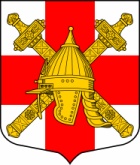 СОВЕТ ДЕПУТАТОВСИНЯВИНСКОГО ГОРОДСКОГО ПОСЕЛЕНИЯКИРОВСКОГО  МУНИЦИПАЛЬНОГО РАЙОНА ЛЕНИНГРАДСКОЙ ОБЛАСТИР Е Ш Е Н И Еот  «12» февраля  2018 года № 3Об  утверждении Правил благоустройства территории 
Синявинского городского поселенияКировского муниципального района Ленинградской областиВ соответствии с пунктом 19 части 1  статьи 14, пунктом 11 части 10 статьи 35, статьей 45.1  Федерального  закона  Российской  Федерации  от  06.10.2003  № 131-ФЗ  «Общих  принципах  организации  местного  самоуправления  в  Российской  Федерации»,   совет депутатов   р е ш и л:	1.Утвердить Правила благоустройства территории 
Синявинского городского поселения Кировского муниципального района Ленинградской области (новая редакция) согласно приложению. 2. Признать  утратившими  силу:-  решение совета депутатов муниципального образования Синявинское городское поселение муниципального образования Кировский муниципальный район Ленинградской области от 27 апреля 2010 года № 10 «Об утверждении новой редакции  Правил благоустройства, содержания и обеспечения санитарного состояния территории МО Синявинское городское поселение»;- решение совета депутатов муниципального образования Синявинское городское поселение муниципального образования Кировский муниципальный район Ленинградской области от 27 июня 2011 года № 14 «О внесении изменений и дополнений в решение совета депутатов МО Синявинское городское поселение от 27.04.2010 №10 «Об утверждении новой редакции  Правил благоустройства, содержания и обеспечения санитарного состояния территории МО Синявинское городское поселение»;- решение совета депутатов муниципального образования Синявинское городское поселение муниципального образования Кировский муниципальный район Ленинградской области от 10 июля 2012 года № 23 «О принятии изменений и дополнений в Правила благоустройства, содержания и обеспечения санитарного состояния территории муниципального образования Синявинское городское поселение муниципального образования Кировский муниципальный район Ленинградской области»;-решение совета депутатов Синявинского городского поселения Кировского  муниципального  района Ленинградской области от 11 ноября 2013 года № 29 «О принятии изменений и дополнений в Правила благоустройства, содержания и обеспечения санитарного состояния территории Синявинского городского поселения Кировского  муниципального района Ленинградской области».3.Настоящее решение подлежит официальному опубликованию и вступает в силу после опубликования.Глава муниципального образования                                          Ю.Л. Ефимов  Разослано: дело, администрация Синявинского городского поселения, Кировская городская прокуратура, газета «Наше Синявино»УТВЕРЖДЕНЫ решением совета депутатов Синявинского городского поселения Кировского муниципального района Ленинградской области         от 12 февраля 2018 г.   № 3(приложение)Правила благоустройства территории Синявинского  городского поселения Кировского муниципального района Ленинградской области (новая редакция)ОБЩИЕ ПОЛОЖЕНИЯ1.1. Правила благоустройства территории Синявинского городского поселения Кировского муниципального района Ленинградской области (далее по тексту - Правила благоустройства) разработаны на основании Федерального закона от 06 октября 2003 года № 131-ФЗ «Об общих принципах организации местного самоуправления в Российской Федерации» с учетом Методических рекомендаций для подготовки Правил благоустройства территорий поселений, городских округов, внутригородских округов, утвержденных приказом Министерства строительства и жилищно-коммунального хозяйства Российской Федерации от 13 апреля 2017 года      № 711/пр. 1.2. Правила благоустройства устанавливают требования по содержанию зданий (включая жилые дома), сооружений и земельных участков, на которых они расположены, к внешнему виду фасадов и ограждений соответствующих зданий и сооружений, перечень работ по благоустройству и периодичность их выполнения; организацию благоустройства территории поселения (включая освещение улиц, озеленение территории, установку указателей с наименованиями улиц и номерами домов, размещение и содержание малых архитектурных форм).1.3. Правила благоустройства обязательны для исполнения всеми физическими, юридическими лицами независимо от их организационно - правовой формы, государственными органами и органами местного самоуправления на территории  Синявинского городского поселения. 1.4. К деятельности по благоустройству территорий относится разработка проектной документации по благоустройству территорий, выполнение мероприятий по благоустройству территорий и содержание объектов и элементов благоустройства, включая:проектирование, обустройство и содержание территорий (земельных участков всех форм собственности, земель общего пользования – улиц, дорог, площадей, тротуаров, площадок под контейнеры для сбора мусора и т.д.);проектирование, обустройство и содержание наружной части зданий, строений, сооружений, временных построек;обустройство и содержание иных элементов благоустройства.1.5. К объектам благоустройства относятся территории различного функционального назначения, на которых осуществляется деятельность по благоустройству, в том числе:детские площадки, спортивные и другие площадки отдыха и досуга;площадки автостоянок;улицы (в том числе пешеходные) и дороги;парки, скверы, иные зеленые зоны;площади, набережные и другие территории;технические зоны транспортных, инженерных коммуникаций, водоохранные зоны;контейнерные площадки и площадки для складирования отдельных групп коммунальных отходов.1.6. К элементам благоустройства относятся следующие элементы, в том числе:элементы озеленения;покрытия;ограждения (заборы);водные устройства;уличное коммунально-бытовое и техническое оборудование;игровое и спортивное оборудование;элементы освещения;средства размещения информации и рекламные конструкции;малые архитектурные формы и городская мебель;некапитальные нестационарные сооружения;элементы объектов капитального строительства.1.7 Ответственными   за   благоустройство,   содержание   и   санитарную   очистку закрепленных территорий Синявинского  городского поселения являются:на участках жилых домов, дворовых территориях,  на чердаках и в подвалах домов, на лестничных площадках, а также внутри подъездов – собственники жилых помещений, председатели товариществ собственников жилья, руководители управляющих компаний;на территориях зданий, строений, сооружений и встроенных нежилых помещений  их собственники или их арендаторы (пользователи), если это предусмотрено договором между собственником и арендатором (пользователем); на территориях землепользования предприятий, учреждений, заведений и других организаций - соответствующие руководители;нa территориях землепользования садоводческих некоммерческих товариществ (СНТ) - председатели СНТ;на территориях землепользования, принадлежащих гражданам на правах частной собственности - землепользователи;на причалах, других сооружениях и территориях, прилегающих к акватории прибрежных вод - руководители организаций, в ведении которых они находятся в соответствии с правоустанавливающими документами; на территориях, отведенных под проектирование и застройку, где не ведутся работы - физические лица, индивидуальные предприниматели или руководители юридических лиц, которым отведены земельные участки; на территориях, в зданиях, сооружениях и помещениях в них, где ведется
строительство или другие работы - руководители организаций, являющихся генеральным подрядчиком строительных или других работ; на территориях, прилегающих к магазинам, киоскам, ларькам, павильонам и другим объектам торговли - владельцы объектов торговли в пределах отведенных земельных участков;на участках опор линии электропередач, охранных зон кабелей, газопроводов, магистральных водопроводов, теплопроводов и других инженерных коммунальных сетей - владельцы этих сооружений или, при заключении соответствующих договоров, руководители эксплуатирующих или обслуживающих организаций, в случаях, если земельные участки, занятые этими объектами, находятся в собственности или аренде владельцев сооружений;на остановках, стоянках автобусов и такси - руководители соответствующих автотранспортных предприятий, коммерческих организаций, осуществляющих пассажирские перевозки, в том числе индивидуальные предприниматели, осуществляющие пассажирские перевозки;вдоль автомобильных дорог, в пределах зон полосы отвода  - руководители организаций, содержащих дороги;мемориалах, объектах культурного наследия, расположенных на территории Синявинского городского поселения – руководители юридических лиц в соответствии с заключенным муниципальным контрактом по благоустройству территории;    на территории временных построек на их собственников  или на их арендаторов (пользователей), если это предусмотрено договором между собственником и арендатором (пользователем).1.8. Правила благоустройства действуют на всей территории Синявинского городского поселения Кировского муниципального района Ленинградской области. ОБЩИЕ ПРИНЦИПЫ И ПОДХОДЫ2.1. Основные понятияДля целей настоящих Правил используются следующие основные понятия:Благоустройство территории –  комплекс предусмотренных настоящими Правилами мероприятий по содержанию территории, а также по проектированию и размещению объектов благоустройства, направленных на обеспечение и повышение комфортности условий проживания граждан, поддержание и улучшение санитарного и эстетического состояния территории;Брошенный автотранспорт – транспортное средство, которое размещено и хранится вне специально отведенных мест и (или) не эксплуатируется в период более 10 суток. Брошенный автотранспорт в целях устранения препятствий проезду автомобилей, проходу пешеходов, уборке территории, проезду спецтранспорта и мусороуборочных машин к подъездам, мусоросборникам и мусорным контейнерам, а также устранения потенциальной террористической угрозы подлежит эвакуации в порядке, установленном законодательством;Вендинговые автоматы  –  кофейные и торговые автоматы;Витрина – застекленный оконный проём, витраж здания, строения, временного объекта, приспособленные для выставки различных предметов;Временные постройки –ларьки, киоски и другие подобные строения в соответствии с муниципальными нормативными правовыми актами, в том числе нестационарные торговые объекты, указанные в разделе  4.12. Правил. Вывеска – информационное средство, предназначенное для размещения сведений информационного характера о наименовании заинтересованного лица (название объекта), в том числе не совпадающим с наименованием заинтересованного лица, указанного в учредительных документах, о виде (типе, профиле) его деятельности в целях информирования потребителей (третьих лиц), на котором также могут быть размещены фирменное наименование, товарный знак или знак обслуживания, правообладателем которого является заинтересованное лицо;Газон – участок земли, занятый (предназначенный для занятия) травянистой растительностью и граничащий с твердым покрытием пешеходных дорожек, тротуаров, проезжей части дорог;Геоподоснова  – топографический план земельного участка с нанесенными подземными коммуникациями и линиями регулирования застройки (красными линиями);Гостевые стоянки легкового автотранспорта – открытые общедоступные стоянки для размещения и временного, не более 3-х суток, хранения автомобилей;Департамент – Департамент государственной охраны, сохранения и использования объектов культурного наследия комитета по культуре Ленинградской области.Закрепленная территория – территория, включающая в себя предоставленную территорию, на которой лица указанные в пункте 1.7. участвуют в ее благоустройстве и содержании в соответствии с порядком определенным настоящими Правилами.Зеленые насаждения – древесно-кустарниковая и травянистая растительность в лесопарках, парках, скверах, садах, на газонах, цветниках, а также отдельно-стоящие деревья и кустарники, образующие неприкосновенный зеленый фонд города;Изменение фасада – действия, связанные с переустройством, переоборудованием, реконструкцией (в том числе замена или устройство отдельных деталей или элементов - козырьков, навесов, крылец, ступеней, приямков, решеток на окнах, витринах, дверных проемах; облицовка, расстекловка витрин, новых оконных и дверных проемов, выходящих на главный фасад; изменение цветового решения и т.п.);Нестационарный торговый объект – объект, представляющий собой временное сооружение или временную конструкцию, не связанную прочно с земельным участком вне зависимости от присоединения или неприсоединения к сетям инженерно-технического обеспечения, посредством которого осуществляется торговля, предоставление услуг общественного питания, бытового обслуживания, а так же прочих видов услуг.Общественные пространства – часть городской среды, где происходит городская общественная жизнь (площади, набережные, улицы, пешеходные зоны, парки и др.).Ограждение (забор) –  обозначает границы земельного участка, располагается в соответствии с правоустанавливающими документами на землю;Палисадник –  участок вдоль фасада дома, между домом и дорогой (тротуаром) шириной не более 2 метров, огороженный прозрачным ограждением высотой до 1,2 метра, предназначенный для создания цветников, композиций из декоративных кустарников или плодовых деревьев;Паспорт фасада –  документ, определяющий существующее архитектурное решение фасада здания, строения, включая общие сведения, описание, изображение, фотофиксацию фасада и его отдельных элементов с указанием размеров, материалов, состояния и цветового решения указанных элементов;Предоставленная территория – земельный участок, предоставленный лицам, указанным в пункте 1.7. на праве собственности, аренды, иных правах, установленных земельным законодательством;Прилегающая территория – земельный участок, государственная собственность на который не разграничена, являющийся, как правило, смежным с предоставленной территорией, предназначенный для участия в благоустройстве территории;Проектная документация (проект) – документ, определяющий изменение фасада здания, строения или временного объекта и внешнего благоустройства прилегающей территории;Специально отведенные места для размещения автотранспорта– автомобильные стоянки, гаражи; для легкового автотранспорта также гостевые стоянки на территориях внутриквартальной жилой застройки;Указатели – дополнительные элементы и устройства с максимальной площадью одной стороны указателя не более 1 кв.м, предназначенные для размещения сведений информационного характера о направлении движения и расстоянии до места нахождения каких-либо заинтересованных лиц;Учрежденческие доски (вывески организации или индивидуального предпринимателя) – дополнительные элементы и устройства в виде табличек с максимальной площадью не более 0,5 кв.м, размещаемые на поверхности стены при входе в здание, строение, занимаемое заинтересованным лицом, предназначенные для размещения сведений информационного характера об официальном наименовании заинтересованного лица, указанном в учредительных документах, содержащие исключительно информацию о полном зарегистрированном наименовании юридического лица и его ведомственной принадлежности, или информацию об индивидуальном предпринимателе (о государственной регистрации индивидуального предпринимателя и наименовании зарегистрировавшего его органа), осуществляющего деятельность в помещениях, режиме работы и месте его нахождения;Фасад – наружные конструкции, создающие объемно-пространственную композицию зданий, строений, временных объектов. Неотъемлемой частью фасадов являются: плоскости стен, окна, витрины, балконы, входы, козырьки, крыльца, ступени, пандусы, подпорные стенки, отмостки и другие, обозримые извне элементы зданий, строений, временных объектов, влияющие на эстетическое восприятие и комфортность;Фотофиксация фасада – фотография общего вида существующих фасадов и их фрагментов с обозначением предполагаемых изменений;Элементы благоустройства – декоративные, технические, планировочные, конструктивные устройства, элементы озеленения, различные виды оборудования и оформления, малые архитектурные формы, некапитальные нестационарные сооружения, наружная реклама и информация, используемые как составные части благоустройства населенных пунктов. 2.2. Основные принципы к проектированию, развитию городской среды 2.2.1. Развитие среды Синявинского городского поселения (далее по тексту – городской среды) осуществляется путем улучшения, обновления, трансформации, использования лучших практик и технологий, в том числе путем развития инфраструктуры, системы управления, технологий, коммуникаций между жителями и сообществами. 2.2.2. Проектная документация по благоустройству территории населенного  пункта  Синявинского  городского  поселения   представляет собой пакет документации, основанной на стратегии развития Кировского района и концепции благоустройства, отражающей потребности жителей и содержащей материалы в текстовой и графической форме и определяющей проектные решения по благоустройству территории с учетом настоящих Правил и Правил землепользования и застройки  Синявинского  городского поселения. Состав проектной документации определяется в зависимости от того к какому объекту благоустройства он относится.2.2.3. В Синявинском городском поселении предусматривается реализация комплексных проектов по благоустройству, предусматривающих одновременное использование различных элементов благоустройства, обеспечивающих повышение удобства использования и визуальной привлекательности благоустраиваемой территории.2.2.4. Определение конкретных зон, территорий, объектов для проведения работ по благоустройству, очередность реализации проектов, объемы и источники финансирования устанавливаются в соответствующей муниципальной программе по благоустройству территории.2.3. Обеспечение качества городской среды при реализации проектов благоустройства2.3.1. Обеспечение качества городской среды при реализации проектов благоустройства территорий  Синявинского городского поселения достигается  путем реализации следующих принципов:а) принцип функционального разнообразия - насыщенность территории микрорайона (квартала, жилого комплекса) разнообразными социальными и коммерческими сервисами;б) принцип комфортной организации пешеходной среды - создание в городском поселении условий для приятных, безопасных, удобных пешеходных прогулок. Привлекательность пешеходных прогулок обеспечивается путем совмещения различных функций (транзитная, коммуникационная, рекреационная, потребительская) на пешеходных маршрутах. Необходимо обеспечить доступность пешеходных прогулок для различных категорий граждан, в том числе для маломобильных групп граждан при различных погодных условиях;в) принцип комфортной мобильности - наличие у жителей сопоставимых по скорости и уровню комфорта возможностей доступа к основным точкам притяжения в населенных пунктах поселения и за их пределами при помощи различных видов транспорта (личный автотранспорт, различные виды общественного транспорта, велосипед);г) принцип комфортной среды для общения - гармоничное размещение в  Синявинском  городском поселении территорий, которые постоянно и без платы за посещение доступны для населения, в том числе площади, набережные, улицы, пешеходные зоны, скверы, парки (далее - общественные пространства) и территорий с ограниченным доступом посторонних людей, предназначенных для уединенного общения и проведения времени;д) принцип насыщенности общественных и приватных пространств разнообразными элементами природной среды (зеленые насаждения, водные объекты и др.) различной площади, плотности территориального размещения и пространственной организации в зависимости от функционального назначения части территории.2.3.2. Реализация принципов комфортной среды для общения и комфортной пешеходной среды на территории Синявинского городского  поселения выполняется путем создания условий для защиты общественных и приватных пространств от вредных факторов среды (шум, пыль, загазованность) эффективными архитектурно-планировочными приемами.2.3.3. Общественные пространства обеспечивают принцип пространственной и планировочной взаимосвязи жилой и общественной среды, точек притяжения людей, транспортных и градостроительных узлов.2.3.4. Реализация комплексных проектов благоустройства осуществляется  с привлечением собственников земельных участков, находящихся в непосредственной близости от территории комплексных проектов благоустройства и иных заинтересованных сторон (застройщиков, управляющих организаций, объединений граждан и предпринимателей, собственников и арендаторов коммерческих помещений в прилегающих зданиях), в том числе с использованием механизмов государственно-частного партнерства. Применяется  разработка единых или согласованных проектов благоустройства для связанных между собой территорий  Синявинского городского поселения, расположенных на участках, имеющих разных владельцев.2.3.5. В рамках разработки муниципальных программ по благоустройству проводится инвентаризация объектов благоустройства и разработка паспорта объектов благоустройства.2.3.6. Паспорт объектов благоустройства должен содержать следующую информацию:о собственниках и границах земельных участков, формирующих территорию объекта благоустройства;ситуационный план;элементы благоустройства;сведения о текущем состоянии;сведения о планируемых мероприятиях по благоустройству территорий.2.3.7. В качестве приоритетных объектов благоустройства определяются активно посещаемые или имеющие очевидный потенциал для роста пешеходных потоков территории  Синявинского городского поселения, с учетом объективной потребности в развитии общественных пространств, экономической эффективности реализации и планов развития муниципального образования.2.3.8. Концепция благоустройства для каждой территории создается с учётом потребностей и запросов жителей и других субъектов городской среды и при их непосредственном участии на всех этапах создания концепции, а также с учётом стратегических задач комплексного устойчивого развития городской среды, в том числе формирования возможности для создания новых связей, общения и взаимодействия отдельных граждан и сообществ, их участия в проектировании и реализации проектов по развитию территории, содержанию объектов благоустройства и для других форм созидательного проявления творческого потенциала жителей.2.4. Участники деятельности по благоустройству2.4.1. Участниками деятельности по благоустройству выступают: население Синявинского городского поселения, которое формирует запрос на благоустройство и принимает участие в оценке предлагаемых решений. В отдельных случаях жители городского поселения участвуют в выполнении работ. Жители могут быть представлены общественными организациями и объединениями; органы местного самоуправления Синявинского городского  поселения, которые по запросу населения определяют концепцию развития благоустройства, формируют техническое задание, определяют исполнителей и обеспечивают финансирование в пределах своих полномочий; хозяйствующие субъекты, осуществляющие деятельность на территории  Синявинского городского поселения, которые могут участвовать в формировании запроса на благоустройство, а также в финансировании мероприятий по благоустройству; представители профессионального сообщества, в том числе ландшафтные архитекторы, специалисты по благоустройству и озеленению, архитекторы и дизайнеры, разрабатывающие концепции и проекты благоустройства, рабочую документацию; исполнители работ, специалисты по благоустройству и озеленению, в том числе возведению малых архитектурных форм; иные лица.2.5. Закрепленные территории2.5.1. Территория  Синявинского городского поселения  в целях исполнения настоящих Правил и для благоустройства, содержания и санитарной очистки закрепляется за предприятиями, учреждениями, организациями, индивидуальными предпринимателями, ТСЖ, ЖСК,  СНТ и домовладельцами.2.5.2. Закрепленная территория включает в себя предоставленную     территорию, на которой лица указанные в пункте 1.7. участвуют в ее благоустройстве и содержании в соответствии с порядком определенным настоящими Правилами.2.6. Общие требования к содержанию территорий и объектов благоустройства2.6.1. Общими требованиями к содержанию закрепленных территорий и объектов благоустройства Синявинского  городского поселения являются:а) ремонт и покраска газонных ограждений, заборов, малых архитектурных форм;б) содержание объектов озеленения: восстановление поврежденных участков газонов и живой изгороди, скашивание травы, обрезка декоративных кустов и деревьев, уборка сухостойной травы, корчевание и удаление дикорастущего кустарника;в) качественная уборка территорий, в том числе уборка и вывоз снега и льда;г) организация вывоза твердых коммунальных отходов (ТКО), в соответствии с действующим законодательством. Размещение на полигоне ТКО может производить лицо, имеющее соответствующую лицензию;д) организация регулярной доставки товаров и продуктов в объекты торговли только с подъездов предусмотренных проектом объекта (здания, дома) или проектом реконструкции, с обязательным обеспечением сохранности элементов благоустройства и инженерной инфраструктуры, безопасности движения транспорта и пешеходов. При отсутствии проекта допускается осуществлять доставку в соответствии со схемой погрузочно-разгрузочных работ, утвержденной в порядке, определенном администрацией Синявинского городского поселения; е) содержание дорог, внутриквартальных проездов, дворов, тротуаров площадок, а также их обязательный ремонт на предоставленной территории;ё) содержание, восстановление и реконструкция водоотводных канав; ж) содержание объектов благоустройства и их отдельных элементов в надлежащем техническом, физическом, эстетическом состоянии и в соответствии с эксплуатационными требованиями. Запрещается:выбрасывание, складирование, хранение отходов производства и потребления, в том числе ТКО, отходов образующихся в процессе жизнедеятельности, строительных и иных материалов, изделий и конструкций, грунта, иного мусора, различной специальной техники, оборудования, машин и механизмов на необорудованной для этих целей территории, а равно вне специально отведенных мест (полигонов, специально оборудованных площадок, контейнеров, урн)либо с нарушением норм и правил при организации и производстве земляных, строительных, дорожно-строительных и иных видов работ;размещение, хранение материалов (в том числе строительных), сырья, продукции, товаров, тары, механизмов, оборудования вне специально отведенных мест;складирование на прилегающей территории и в палисаднике более тридцати календарных дней оборудования, строительных и иных материалов, дров; сжигание отходов производства и потребления, в том числе ТКО, иного мусора, опавших листьев, травы, веток на территории Синявинского городского поселения. В зоне индивидуальной жилой застройки допускается сжигание опавших листьев, травы, веток при наличии специально оборудованных мест с соблюдением правил пожарной безопасности; размещение и (или) хранение на гостевых стоянках легкового автотранспорта: легкового автотранспорта в случае, если кузов автотранспортного средства выступает на проезжую часть внутриквартального проезда более чем на 0,5 м; грузового автотранспорта и специальной техники;пассажирского автотранспорта, вместимостью более 7 пассажирских мест; хранение на гостевых стоянках разукомплектованного, технически неисправного автотранспорта, а также хранение легкового автотранспорта на гостевых стоянках длительное время: 3 суток и более;заправка топливом, ремонт и мойка автотранспорта вне специально отведенных мест;осуществление заезда на бордюрные камни и проезда по тротуарам, газонам и пешеходным дорожкам;производство строительных и ремонтных работ при отсутствии устройства для мойки колес и кузовов транспортных средств при выезде с площадок, на которых проводятся строительные работы, создающие угрозу загрязнения территории  Синявинского городского поселения, либо при отсутствии договора со специализированной организацией на выполнение работ по уборке загрязняемой территории; содержание зданий, строений, сооружений, построек в угрожающем для окружающих состоянии или ухудшающем внешний вид населенного пункта (обгоревших, сгоревших, сгнивших и т.д.);повреждение или уничтожение зеленых насаждений, цветников, клумб и травяного покрова газонов;осуществление самовольной посадки и вырубки деревьев (настоящий подпункт не распространяется на участки индивидуальной жилой застройки и садоводческие участки);нанесение надписей и других изображений, размещение объявлений на фасадах, памятниках, памятных досках, произведениях монументально-декоративного искусства, малых архитектурных формах, информационных знаках, знаках транспортных и инженерных коммуникаций, ограждениях, заборах, деревьях, а также нанесение ущерба элементам благоустройства любым способом и использование элементов благоустройства не по назначению, влекущему угрозу их повреждения;размещение и (или) хранение любого автотранспорта и специальной техники вне специально отведенных мест, в том числе: на тротуарах, пешеходных дорожках и газонах; на тепловых камерах, люках ливневой канализации; в местах, препятствующих проезду автомобилей, проходу пешеходов, уборке территории, проезду спецтранспорта и мусороуборочных машин к подъездам, мусоросборникам и мусорным контейнерам;в местах, затрудняющих вход и выход в подъезды жилых домов.содержание, эксплуатация объектов наружной рекламы, вывесок, табличек: без паспорта; с несоответствием внешнего вида паспорту рекламной конструкции (отсутствие целостности конструкции, покрашенного каркаса, наличие следов загрязнений, коррозии, ржавчины, отслоения краски, порывов полотен); в состоянии, угрожающем безопасности граждан. отправление естественных надобностей вне специально отведенных мест (общественных туалетов, биотуалетов); установка на улицах выносных объявлений на штендер/стритлайн; сплошная окраска и покрытие всей поверхности остекления витрин декоративными пленками;закапывать промышленные и бытовые отходы в землю, кроме мест, специально отведенных для этой цели; переполнять контейнеры-сборники с бытовыми отходами и загрязнять территорию вокруг них;вывозить и сбрасывать отходы, мусор и прочие нечистоты непосредственно на поля, огороды, болота, парки, на газоны, в водные объекты и их прибрежные защитные полосы и в не установленные места;    выбирать пищевые отходы и вторичное сырье (текстиль, банки, бутылки, бумагу, полиэтиленовые пакеты и др.) из мусоросборников; мыть тару для пищевых отходов в не отведенных для этих целей местах;перевозить мусор, летучие, сыпучие и пылящие материалы открытым способом, приводящим к загрязнению территории муниципального образования;выливать жидкие отходы во дворах и на улицах, а также использовать для этого колодцы и водостоки ливневой канализации;устанавливать в одном дворе несколько одинаковых санитарных устройств (выгребных ям и т.д.);устраивать выпуск сточных и канализационных вод из неканализированных жилых домов, промышленных объектов и других строений и сооружений в ливневую канализацию, на рельеф, в кюветы и водные объекты;сметать мусор на проезжую часть и в колодцы ливневой канализации.3. ФОРМЫ И МЕХАНИЗМЫ ОБЩЕСТВЕННОГО УЧАСТИЯ В ПРИНЯТИИ РЕШЕНИЙ И РЕАЛИЗАЦИИ ПРОЕКТОВ КОМПЛЕКСНОГО БЛАГОУСТРОЙСТВА И РАЗВИТИЯ ГОРОДСКОЙ СРЕДЫ3.1. Формы общественного участия3.1.1.	Для осуществления участия граждан и иных заинтересованных лиц в процессе принятия решений и реализации проектов комплексного благоустройства территории Синявинского городского поселения используются следующие формы:а)	совместное определение целей и задач по развитию территории, инвентаризация проблем и потенциалов среды;б)	определение основных видов активностей, функциональных зон общественных пространств, которые представляют  часть территории городского поселения, для которых определены границы и преимущественный вид деятельности (функция). Возможно определение нескольких преимущественных видов деятельности для одной и той же функциональной зоны (многофункциональные зоны);в)	обсуждение и выбор типа оборудования, некапитальных объектов, малых архитектурных форм, включая определение их функционального назначения, соответствующих габаритов, стилевого решения, материалов;г)	консультации в выборе типов покрытий, с учетом функционального зонирования территории;д)	консультации по предполагаемым типам озеленения;е)	консультации по предполагаемым типам освещения и осветительного оборудования;ж)	участие в разработке проекта, обсуждение решений с архитекторами, ландшафтными архитекторами, проектировщиками и другими профильными специалистами;з)	одобрение проектных решений участниками процесса проектирования и будущими пользователями, включая местных жителей, собственников соседних территорий и других заинтересованных лиц;и)	осуществление общественного контроля над процессом реализации проекта (включая как возможность для контроля со стороны любых заинтересованных сторон, так и формирование рабочей группы, общественного совета проекта, либо наблюдательного совета проекта);к)	осуществление общественного контроля над процессом эксплуатации территории (включая как возможность для контроля со стороны любых заинтересованных сторон, муниципальных центров общественного контроля, так и формирование рабочей группы, общественного совета проекта, либо наблюдательного совета проекта для проведения регулярной оценки эксплуатации территории).3.1.2.	Реализация проектов сопровождается информированием  общественности о планирующихся изменениях и возможности участия в этом процессе.3.1.3.	Информирование осуществляется путем:создания информационного интернет-ресурса, который будет решать задачи по сбору информации, обеспечению «онлайн» участия и регулярном информированию о ходе проекта, с публикацией фото, видео и текстовых отчетов по итогам проведения общественных обсуждений;работы с местными средствами массовой информации, охватывающими широкий круг людей разных возрастных групп и потенциальные аудитории проекта;вывешивания афиш и объявлений на информационных досках в подъездах жилых домов, расположенных в непосредственной близости к проектируемому объекту (дворовой территории, общественной территории), а также на специальных стендах на самом объекте; в наиболее посещаемых местах (общественные и торгово-развлекательные центры, знаковые места и площадки), в холлах значимых и социальных инфраструктурных объектов, расположенных по соседству с проектируемой территорией или на ней (поликлиники, дома культуры, библиотеки, спортивные центры), на площадке проведения общественных обсуждений (в зоне входной группы, на специальных информационных стендах);информирования местных жителей через школы и детские сады, в том числе школьные проекты: организация конкурса рисунков, сборы пожеланий, сочинений, макетов, проектов, распространение анкет и приглашения для родителей учащихся;индивидуальных приглашений участников встречи лично, по электронной почте или по телефону;установки интерактивных стендов с устройствами для заполнения и сбора небольших анкет, установка стендов с генпланом территории для проведения картирования и сбора пожеланий в центрах общественной жизни и местах пребывания большого количества людей;использование социальных сетей и интернет-ресурсов для обеспечения донесения информации до различных общественных объединений и профессиональных сообществ;установки специальных информационных стендов в местах с большой проходимостью, на территории самого объекта проектирования (дворовой территории, общественной территории). Стенды могут работать как для сбора анкет, информации и обратной связи, так и в качестве площадок для обнародования всех этапов процесса проектирования и отчетов по итогам проведения общественных обсуждений.3.2. Механизмы общественного участия3.2.1. Обсуждение проектов проводится в интерактивном формате с использованием широкого набора инструментов для вовлечения и обеспечения общественного участия, включая способы, предусмотренные Федеральным законом от 21 июля 2014 г. № 212-ФЗ "Об основах общественного контроля в Российской Федерации".3.2.2. По итогам общественных обсуждений или публичных слушаний формируется отчет, который выкладывается в публичный доступ, как на информационных ресурсах проекта, так и на официальном сайте администрации.3.2.3. Общественный контроль в области благоустройства осуществляется любыми заинтересованными физическими и юридическими лицами, в том числе с использованием технических средств для фото-, видеофиксации, а также интерактивных порталов в сети Интернет. Информация о выявленных и зафиксированных в рамках общественного контроля нарушениях в области благоустройства направляется для принятия мер в уполномоченный орган администрации и (или) на интерактивный портал в сети Интернет.3.2.4. Общественный контроль в области благоустройства территории МО Синявинское  городское поселение осуществляется с учетом положений законов и иных нормативных правовых актов об обеспечении открытости информации и общественном контроле в области благоустройства, жилищных и коммунальных услуг.3.3. Участие лиц, осуществляющих предпринимательскую деятельность, в реализации комплексных проектов по благоустройству и созданию комфортной городской среды3.3.1.	Участие лиц, осуществляющих предпринимательскую деятельность, в реализации комплексных проектов благоустройства заключается:в создании и предоставлении разного рода услуг и сервисов для посетителей общественных пространств;в приведении в соответствие с требованиями проектных решений фасадов, принадлежащих или арендуемых объектов, в том числе размещенных на них вывесок;в строительстве, реконструкции, реставрации объектов недвижимости;в производстве или размещении элементов благоустройства;в комплексном благоустройстве отдельных территорий, прилегающих к территориям благоустраиваемым за счет средств муниципального образования;в организации мероприятий обеспечивающих приток посетителей на создаваемые общественные пространства;в организации уборки благоустроенных территорий, предоставлении средств для подготовки проектов или проведения творческих конкурсов на разработку архитектурных концепций общественных пространств;в иных формах.3.3.2.	В реализации комплексных проектов благоустройства могут принимать участие лица, осуществляющие предпринимательскую деятельность в различных сферах, в том числе в сфере строительства, предоставления услуг общественного питания, оказания туристических услуг, оказания услуг в сфере образования и культуры и др.4. БЛАГОУСТРОЙСТВО ОТДЕЛЬНЫХ ОБЪЕКТОВ И ИХ ЭЛЕМЕНТОВ4.1. Требования к проектам благоустройства4.1.1. Благоустройство территорий осуществляется в соответствии с проектами благоустройства, разрабатываемыми в составе документации по планировке территорий микрорайонов, кварталов, улиц, площадей, а также в составе проектной документации для объектов капитального строительства (реконструкции) и строительства (размещения) временных построек. Проект благоустройства предоставленной территории разрабатывается пользователем (собственником) земельного участка и подлежит согласованию с администрацией. 4.2. Схемы комплексного благоустройства территории4.2.1. Для территорий сложившейся застройки разрабатываются схемы комплексного благоустройства территории, на основе которых выполняются проекты благоустройства конкретных участков, отдельных видов благоустройства (озеленение, освещение и т.д.) и установки малых архитектурных форм и других элементов благоустройства.4.2.2. Состав проектной документации включает в себя: схему современного состояния благоустройства территории;комплексную схему планируемого благоустройства территории;схему пешеходного и велосипедного движения;схему развития общественных пространств (включая рекреационные зоны);другие необходимые графические материалы;ведомости объёмов планируемых работ по благоустройству;визуализационные материалы;сметную стоимость работ;дендроплан;пояснительную записку, включая основные технико-экономические показатели.4.2.3. Согласование проектной документации осуществляется администрацией  Синявинского городского поселения Кировского муниципального района Ленинградской области.4.3. Элементы озеленения4.3.1. Озеленение - составная и необходимая часть благоустройства и ландшафтной организации территории  Синявинского городского  поселения, обеспечивающая формирование устойчивой и комфортной городской  среды. 4.3.2. При создании элементов озеленения территории  Синявинского  городского  поселения применяются принципы организации комфортной пешеходной среды, комфортной среды для общения, насыщения востребованных жителями общественных пространств элементами озеленения, а также создания на территории зеленых насаждений благоустроенной сети пешеходных и велосипедных дорожек, центров притяжения людей.4.3.3. Работы по озеленению планируются в комплексе формирования  общего зеленого фонда Синявинского городского поселения с учетом существующей градостроительной документации (Генеральный план и Правила землепользования и застройки Синявинского городского поселения, проектов планировки территории и др.). 4.3.4. Основными типами насаждений и озеленения могут являться: рядовые посадки, аллеи, живые изгороди, солитеры, группы, массивы,  кулисы, боскеты, шпалеры, газоны (партерные, обыкновенные, луговые и разнотравные, в том числе из почвопокровных растений), цветники (клумбы, рабатки, миксбордеры, гравийные), вертикальное озеленение фасадов с использованием лиан, различные виды посадок (аллейные, рядовые, букетные и др.). В зависимости от выбора типов насаждений определяется объемно-пространственная структура насаждений и обеспечивается визуально-композиционные и функциональные связи участков озелененных территорий между собой и с застройкой населенного пункта.4.3.5.На территории муниципального образования могут использоваться два вида озеленения: стационарное - посадка растений в грунт и мобильное - посадка растений в специальные передвижные емкости (контейнеры, вазоны и т.п.). Стационарное и мобильное озеленение, как правило, используют для создания архитектурно-ландшафтных объектов (газонов, садов, парков, скверов, бульваров, дворовых территорий и т.п. цветников, площадок с кустами и деревьями и т.п.) на естественных и искусственных элементах рельефа, крышах (озеленение крыш), фасадах (вертикальное озеленение) зданий и сооружений.4.3.6. При проектировании озеленения учитываются минимальные расстояния посадок деревьев и кустарников до инженерных сетей, зданий и сооружений. Для сокращения минимально допустимых расстояний рекомендуется использовать обоснованные инженерные решения по защите корневых систем древесных растений. При определении размеров комов, ям и траншей для посадки растений рекомендуется ориентироваться на  посадочные материалы, соответствующие ГОСТ. Рекомендуется соблюдать максимальное количество зеленых насаждений на различных территориях населенного пункта, ориентировочный процент озеленяемых территорий на участках различного функционального назначения, параметры и требования для сортировки посадочного материала.4.3.7. Создание новых объектов озеленения, подсадка деревьев и кустарников, реконструкция существующих городских (поселковых) зеленых насаждений, работы по трансформации сохраняемых лесных участков в городские парки, скверы, бульвары, озеленение территорий промышленных площадок и их санитарно-защитных зон осуществляется на основе соответствующих проектов, согласованных с администрацией (кроме земельных участков индивидуальной жилой застройки).4.3.8. При разработке проектной документации на объекты озеленения могут составляться дендропланы.4.3.9. Разработка проектной документации на строительство, капитальный ремонт и реконструкцию объектов озеленения производится на основании геоподосновы с инвентаризационным планом зеленых насаждений на весь участок благоустройства.4.3.10. На основании геоподосновы и инвентаризационного плана проектная организация разрабатывает проект благоустройства территории, где определяются основные планировочные решения и объемы капиталовложений, в т.ч. на компенсационное озеленение. Определяются объемы вырубок и пересадок в целом по участку благоустройства, производится расчет компенсационной стоимости.4.3.11. После утверждения проектно-сметной документации на застройку, капитальный ремонт и реконструкцию объектов озеленения разрабатывается рабочий проект с уточнением планировочных решений, инженерных коммуникаций и организации строительства. На этой стадии разрабатывается дендроплан, на котором выделяются зоны работ, наносятся условными обозначениями все древесные и кустарниковые растения, подлежащие сохранению, вырубке и пересадке. 4.3.12. Производство работ по сносу или переносу зеленых насаждений производится по согласованию с администрацией Синявинского городского поселения при предоставлении перечисленных документов:при капитальном строительстве (реконструкции) зданий, сооружений, дорог, коммуникаций и других объектов капитального строительства, предусмотренных утвержденной и согласованной в установленном порядке градостроительной документацией:копия схемы планировочной организации земельного участка с отображением решений из проектной документации по планировке и благоустройству территории; план-схема зеленых насаждений, находящихся на земельном участке, в том числе зеленых насаждений, подлежащих сносу; при производстве земляных работ при ликвидации аварий на инженерных сетях или связанных с проведением инженерных изысканий для подготовки проектной документации, размещением временных сооружений:копия документа, подтверждающего производство земляных работ, проведение инженерных изысканий;   план-схема зеленых насаждений, находящихся на земельном участке, в том числе зеленых насаждений, подлежащих сносу;в случае если зеленое насаждение является больным, сухостойным, "карантинным" либо в случае произрастания зеленого насаждения с нарушением установленных строительных и санитарных норм и правил:заключение уполномоченных органов, подтверждающее основание сноса или пересадки зеленых насаждений,план-схема зеленых насаждений, находящихся на земельном участке, в том числе зеленых насаждений, подлежащих сносу; при затемнении от деревьев жилых помещений - предписание органов государственного санитарно-эпидемиологического надзора об устранении нарушений требований санитарных правил или заключение о несоответствии естественной освещенности в жилых помещениях требованиям санитарных правил, выданное уполномоченным органом;при проведении реконструкции неорганизованных посадок или посадок, выполненных с нарушением действующих технических регламентов (если расстояние между деревьями и от фундаментов зданий и сооружений менее 5 м, расстояние до мачты, опоры осветительной сети менее 4 м, до подземных сетей и коммуникаций менее 2 м);при невозможности обеспечения нормальной видимости технических средств регулирования дорожного движения, безопасности движения транспорта и пешеходов выполняется организацией, осуществляющей обслуживание придорожной полосы в соответствии с техническим заданием. 4.3.13. При производстве вышеперечисленных работ быстрорастущие зеленые насаждения в возрасте до восьми лет, и медленно растущие в возрасте до пятнадцати лет подлежат обязательной пересадке в другое место, согласованное с администрацией.4.3.14. Выдача разрешений на снос или перенос зеленых насаждений осуществляется в соответствии с административным регламентом по предоставлению администрацией Синявинского городского поселения Кировского муниципального района Ленинградской области муниципальной услуги  по выдаче разрешений на снос или пересадку зеленых насаждений на земельных участках, находящихся в муниципальной собственности, и земельных участках, государственная собственность на которые не разграничена. 4.3.15. Вывоз спиленных деревьев, обрезанных ветвей осуществляется специализированными организациями в течение трех дней.4.3. 16. Упавшие деревья должны быть немедленно удалены с проезжей части дорог, тротуаров, фасадов жилых и производственных зданий, а с других территорий - в течение 1 суток с момента обнаружения. 4.4. Виды покрытий4.4.1. При создании и благоустройстве покрытий применяется  принцип организации комфортной пешеходной среды в части поддержания и развития удобных и безопасных пешеходных коммуникаций.4.4.2. Покрытия поверхности обеспечивают на территории  Синявинского городского поселения условия безопасного и комфортного передвижения, а также формируют архитектурно-художественный облик среды. Для целей благоустройства территории  определены следующие виды покрытий:твердые (капитальные) - монолитные или сборные, выполняемые из асфальтобетона, цементобетона, природного камня и т.п. материалов;мягкие (некапитальные) - выполняемые из природных или искусственных сыпучих материалов (песок, щебень, гранитные высевки, керамзит, резиновая крошка и др.), находящихся в естественном состоянии, сухих смесях, уплотненных или укрепленных вяжущими; газонные, выполняемые по специальным технологиям подготовки и посадки травяного покрова;комбинированные, представляющие сочетания покрытий, указанных выше (например, плитка, утопленная в газон и т.п.).4.4.3. Применяемый в проекте вид покрытия должен быть прочным, ремонтопригодным, экологичным, не допускающим скольжения. Выбор видов покрытия следует принимать в соответствии с их целевым назначением: твердых - с учетом возможных предельных нагрузок, характера и состава движения, противопожарных требований, действующих на момент проектирования; мягких - с учетом их специфических свойств при благоустройстве отдельных видов территорий (детских, спортивных площадок, площадок для выгула собак, прогулочных дорожек и т.п. объектов);газонных и комбинированных, как наиболее экологичных.4.4.4. Для деревьев, расположенных в мощении, применяются различные виды защиты (приствольные решетки, бордюры, периметральные скамейки и пр.)4.4.5. Колористическое решение применяемого вида покрытия рекомендуется выполнять с учетом цветового решения формируемой среды, а на территориях общественных пространств населенного пункта - соответствующей концепции цветового решения этих территорий.4.5. Ограждения, включая заборы, декоративные и временные ограждения4.5.1.В целях благоустройства на территории  Синявинского  городского поселения следует предусматривать применение различных видов ограждений:газонные ограждения (высота 0,3 - 0,5 м);декоративные и защитные ограждения: низкие (высота 0,5 - 1,0 м), средние (высота 1,1 - 1,6 м), высокие (высота 1,7 - 2,0 м);ограждения спортивных площадок (высота 2,0 - 3,0 м);живая изгородь - изгородь, представляющая собой рядовую посадку (1 - 3 ряда) кустарников и деревьев специальных пород, хорошо поддающихся формовке (стрижке). Выбор пород кустарников и деревьев для живых изгородей следует производить с учетом местных почвенно-климатических условий;технические ограждения (высота в соответствии с действующими нормами);ограждения площадок для сбора твердых коммунальных отходов, препятствующие загрязнению прилегающей территории мусором под воздействием ветра (1,5 – 2, 0 м). 4.5.2. По степени прозрачности ограждения различаются:ограждение с просветом - ограда с применением декоративной решетки, художественного литья из высокопрочного чугуна, элементов ажурных оград из железобетонных конструкций, стальной сетки, штакетника;глухое ограждение - железобетонные панели с гладкой плоскостью или с рельефом, каменное, металлический лист или профиль, деревянная доска и другие экологически чистые непрозрачные строительные материалы;комбинированное ограждение - комбинация из глухих элементов и плоскостей с просветами с применением отдельных декоративных элементов.4.5.2. По степени стационарности ограждения могут быть постоянные, временные, передвижные.4.5.3. Подземные части ограждений следует изолировать от воздействия влаги. Сетка, проволока, металлические элементы, применяемые для ограждений, должны иметь антикоррозийное покрытие.4.5.4. Ограждения должны выполняться из высококачественных материалов, иметь единый характер в границах объекта благоустройства территории. Архитектурно - художественное решение ограждений должно соответствовать характеру архитектурного окружения.4.5.5. При проектировании средних и высоких видов ограждений в местах пересечения с подземными сооружениями рекомендуется предусматривать конструкции ограждений, позволяющие производить ремонтные или строительные работы.4.5.6. Ограждения всех типов (исключая живые изгороди) подлежат окраске. Глухие ограждения окрашиваются, как правило, в светлые тона.4.5.7. Конструкции ограждений должны содержаться в прочном, устойчивом состоянии, не допускается нарушения целостности ограждения, наличия с лицевой стороны надписей, рисунков и объявлений.4.5.8. Установка ограждения и изменение цветового решения возможно при согласовании с администрацией, а для объектов культурного наследия – в том числе с департаментом. 4.5.9. При создании и благоустройстве ограждений рекомендуется учитывать необходимость, в том числе:разграничения зеленой зоны (газоны, клумбы, парки) с маршрутами пешеходов и транспорта;проектирования дорожек и тротуаров с учетом потоков людей и маршрутов;разграничения зеленых зон и транзитных путей с помощью применения приемов разноуровневой высоты или создания зеленых кустовых ограждений;использования цвето-графического оформления ограждений согласно палитре цветовых решений, утверждаемой органами архитектуры администрации с учетом рекомендуемых натуральных цветов материалов (камень, металл, дерево и подобные), нейтральных цветов (черный, белый, серый, темные оттенки других цветов).4.6. Водные устройства4.6.1. К водным устройствам относятся фонтаны, питьевые фонтанчики, бюветы, родники, декоративные водоемы и прочие. Водные устройства выполняют декоративно-эстетическую и природоохранную функции, улучшают микроклимат, воздушную и акустическую среду. Водные устройства всех видов следует снабжать водосливными трубами, отводящими избыток воды в дренажную сеть и ливневую канализацию.4.6.2. Питьевые фонтанчики могут быть как типовыми, так и выполненными по специально разработанному проекту, их следует размещать в зонах отдыха и рекомендуется - на спортивных площадках. Место размещения питьевого фонтанчика и подход к нему рекомендуется оборудовать твердым видом покрытия, высота должна составлять не более  для взрослых и не более  для детей.4.6.3. Родники на территории муниципального образования должны соответствовать качеству воды согласно требованиям СанПиН и иметь положительное заключение органов санитарно-эпидемиологического надзора. На особо охраняемых территориях природного комплекса для обустройства родника, кроме вышеуказанного заключения, требуется разрешение уполномоченных органов природопользования и охраны окружающей среды. Родники рекомендуется оборудовать подходом и площадкой с твердым видом покрытия, приспособлением для подачи родниковой воды (желоб, труба, иной вид водотока), чашей водосбора, системой водоотведения.4.6.4. Декоративные водоемы рекомендуется сооружать с использованием рельефа или на ровной поверхности в сочетании с газоном, плиточным покрытием, цветниками, древесно-кустарниковыми посадками. Дно водоема рекомендуется делать гладким, удобным для очистки. Рекомендуется использование приемов цветового и светового оформления.4.7. Уличное коммунально-бытовое оборудование4.7.1. При создании и благоустройстве коммунально-бытового оборудования применяется принцип обеспечения безопасного удаления отходов без нарушения визуальной среды территории, с исключением негативного воздействия на окружающую среду и здоровье людей.4.7.2. Улично-коммунальное оборудование включает в себя: различные виды мусоросборников - контейнеров и урн.4.7.3. Количество и объем контейнеров определяется в соответствии с требованиями законодательства об отходах производства и потребления.4.7.4. На земельных участках многоэтажной жилой застройки содержание мест накопления твердых коммунальных отходов в соответствии с установленными требованиями должны обеспечивать собственники многоквартирных домов путем заключения договора с управляющей организацией.4.7.5. Перед центральными входами объектов торговли и оказания услуг, образования, административных зданий и учреждений, а также перед подъездами многоквартирных домов должны устанавливаться урны для сбора отходов:на площадях, улицах, стадионах, вокзалах, рынках, остановочных пунктах, в скверах, парках и других местах массового посещения населением урны устанавливаются в соответствии с действующими санитарными нормами и правилами;установка урн осуществляется с учетом обеспечения беспрепятственного передвижения пешеходов, проезда инвалидных и детских колясок;урны должны быть исправны и окрашены. Не допускается переполнение урн;очистка урн производится собственниками или лицами, осуществляющими по договору содержание территорий.4.7.6. В дни проведения культурных, публичных, массовых мероприятий организаторы должны обеспечить установку временных контейнеров (мусоросборников) для сбора отходов.4.7.7. Администрация Синявинского городского поселения с участием организаций, заинтересованных в благоустройстве населенных пунктов вправе содействовать в создании и благоустройстве коммунально-бытового оборудования в соответствии с муниципальными программами.4.8. Уличное техническое оборудование4.8.1. К уличному техническому оборудованию  относятся: укрытия таксофонов, банкоматы, интерактивные информационные терминалы, почтовые ящики, вендинговые автоматы, элементы инженерного оборудования (подъемные площадки для инвалидных колясок, смотровые люки, решетки дождеприемных колодцев, вентиляционные шахты подземных коммуникаций, шкафы телефонной связи и т.п.4.8.2. При установке таксофонов на территориях общественного, жилого, рекреационного назначения предусматривается их электроосвещение. Оформление элементов инженерного оборудования осуществляется без нарушения уровня благоустройства городской среды, не ухудшая условия передвижения. Крышки люков смотровых колодцев, расположенные на территории пешеходных коммуникаций (в т.ч. уличных переходов), размещаются на одном уровне с покрытием прилегающей поверхности.4.8.3. Выполнять оформление элементов инженерного оборудования необходимо, не нарушая уровень благоустройства формируемой среды, ухудшающей условия передвижения, в том числе:крышки люков смотровых колодцев, расположенных на территории пешеходных коммуникаций (в т.ч. уличных переходов), следует проектировать, в одном уровне с покрытием прилегающей поверхности; вентиляционные шахты необходимо оборудовать решетками.4.9. Игровое и спортивное оборудование4.9.1. Спортивное оборудование, предназначенное для всех возрастных групп населения, размещается на спортивных, физкультурных площадках либо на специально оборудованных пешеходных коммуникациях (тропы здоровья) в составе рекреационных зон. 4.9.2. При выборе состава игрового и спортивного оборудования для детей и подростков рекомендуется обеспечивать соответствие оборудования анатомо-физиологическим особенностям разных возрастных групп.4.9.3. Следует учитывать, что игровое оборудование должно соответствовать требованиям санитарно-гигиенических норм, охраны жизни и здоровья ребенка, быть удобным в технической эксплуатации, эстетически привлекательным. Рекомендуется применение модульного оборудования, обеспечивающего вариантность сочетаний элементов.4.9.4. При размещении игрового и спортивного оборудования следует руководствоваться каталогами сертифицированного оборудования.4.10. Освещение и осветительное оборудование4.10.1. При проектировании осветительных трех основных групп (функционального освещения, архитектурного освещения, световой информации) должно обеспечиваться:экономичность и энергоэффективность применяемых установок, рациональное распределение и использование электроэнергии; эстетика элементов осветительных установок, их дизайн, качество материалов и изделий с учетом восприятия в дневное и ночное время;удобство обслуживания и управления при разных режимах работы установок.4.10.2. Функциональное освещение (далее - ФО) осуществляется стационарными установками освещения дорожных покрытий и пространств в транспортных и  пешеходных зонах, при этом:в транспортных и пешеходных зонах применяются, наиболее традиционные виды светильников на опорах (венчающие, консольные), подвесах или фасадах (бра, плафоны); высокомачтовые установки используются для освещения площадей, транспортных развязок и магистралей, открытых паркингов;в парапетных установках светильники встраиваются линией или пунктиром в парапет, ограждающий проезжую часть путепроводов, мостов, эстакад, пандусов, развязок, а также тротуары и площадки; газонные светильники должны обеспечивать освещение газонов, цветников, пешеходных дорожек и площадок, общественных пространств и объектов рекреации;светильники, встроенные в ступени, подпорные стенки, ограждения, цоколи зданий и сооружений, малые архитектурные формы, рекомендуется использовать для освещения пешеходных зон территорий общественного назначения.4.10.3. Архитектурное освещение применяется для формирования художественно выразительной визуальной среды в вечернее время, выявления из темноты и образной интерпретации памятников архитектуры, истории и культуры, инженерного и монументального искусства, малых архитектурных форм, доминантных и достопримечательных объектов, ландшафтных композиций, создания световых ансамблей. 4.10.4. Световая информация. Световая информация, в том числе световая реклама предназначена для ориентации пешеходов и водителей автотранспорта в пространстве, в том числе для решения светокомпозиционных задач с учетом гармоничности светового ансамбля, не противоречащего действующим правилам дорожного движения.4.10.5.Администрация организует выполнение мероприятий по обустройству и содержанию уличного освещения: проезжей части улиц в границах жилого сектора населенных пунктов;пешеходных дорожек аллей, парков, скверов, бульваров;детских и спортивных площадок; дорожных знаков и указателей местонахождения гидрантов, пожарных водоемов, наименования улиц; при этом допускается не освещать дорожные знаки и указатели, изготовленные с использованием светоотражающих материалов.4.10.6. Лица, указанные в пункте 1.7. обязаны обустраивать и содержать в исправном состоянии установленные или приобретенные установленными элементы наружного освещения на предоставленных территориях, включая:парковки, автостоянки, тротуары, тротуары - проезды, подъездные пути и пешеходные дорожки, центральные входы, входы в подъезды многоквартирных домов и арки домов, контейнерные площадки для сбора твердых бытовых отходов;детские и спортивные площадки; рекламные щиты, вывески, информационные указатели, номерные знаки зданий (допускается их изготовление с использованием светоотражающих материалов без дополнительного освещения);витрины, фасады зданий и наружную часть сплошного ограждения производственных и строительных объектов в случае, если данные объекты находятся на расстоянии менее 500 метров от жилых домов.4.10.7. Обустройство вновь вводимых элементов наружного освещения и праздничной иллюминации согласовывается с администрацией Синявинского городского поселения. 4.11. Малые архитектурные формы,  городская мебель и требования к ним4.11.1. Малые архитектурные формы  - это стационарные и мобильные устройства и конструкции, имеющие различное функциональное назначение и обеспечивающие необходимый эстетический уровень, в том числе: беседки, теневые навесы, перголы, цветочницы, скамьи, урны, плескательные и декоративные бассейны, фонтаны, отдельно размещенные элементы детских игровых и спортивных площадок, ограды, садовые скамейки и др.4.11.2. Территории жилой застройки, общественные зоны, скверы, улицы, бульвары, парки, площадки для отдыха оборудуются малыми архитектурными формами согласно проектам благоустройства территорий или схемам, согласованным с администрацией. В случае несоответствия размещения малых архитектурных форм проектам, схемам, требованиям безопасности, владельцы малых архитектурных форм обязаны их демонтировать за свой счет.4.11.3. При проектировании, выборе малых архитектурных форм  должны пользоваться каталогами сертифицированных изделий  и учитываться:соответствие материалов и конструкции малых архитектурных форм  климату и назначению малых архитектурных форм;антивандальную защищенность - от разрушения, оклейки, нанесения надписей и изображений; возможность ремонта или замены деталей малых архитектурных форм ;защита от образования наледи и снежных заносов, обеспечение стока воды;удобство обслуживания, а также механизированной и ручной очистки территории рядом с малыми архитектурными  формами  и под конструкцией;эргономичность конструкций (высоту и наклон спинки, высоту урн и прочее);расцветка, не диссонирующая с окружением;безопасность для потенциальных пользователей;стилистическое сочетание с другими малыми архитектурными формами  и окружающей архитектурой;соответствие характеристикам зоны расположения: утилитарный, минималистический дизайн для тротуаров дорог, более сложный, с элементами декора - для рекреационных зон и дворов.4.11.4. Общие требования к установке малых архитектурных форм:расположение, не создающее препятствий для пешеходов;компактная установка на минимальной площади в местах большого скопления людей;устойчивость конструкции;надежная фиксация или обеспечение возможности перемещения в зависимости от условий расположения;наличие в каждой конкретной функциональной зоне малых архитектурных форм  соответствующих  типов для такой зоны.4.11.5. На тротуарах автомобильных дорог используются следующие малые архитектурные формы:скамейки без спинки с местом для сумок;опоры у скамеек для людей с ограниченными возможностями;заграждения, обеспечивающие защиту пешеходов от наезда автомобилей;навесные кашпо, навесные цветочницы и вазоны;высокие цветочницы (вазоны) и урны.4.11.6. Для пешеходных зон используются следующие малые архитектурные формы:уличные фонари, высота которых соотносима с ростом человека;скамейки, предполагающие длительное сидение;цветочницы и кашпо (вазоны);информационные стенды;защитные ограждения;столы для игр. 4.11.7. Основные  требования к уличной мебели, в том числе к различным видам скамей отдыха, размещаемых на территории общественных пространств, рекреаций и дворов; скамей и столов - на площадках для настольных игр, летних кафе и др.:установка скамей осуществляется на твердые виды покрытия или фундамент. В зонах отдыха, лесопарках, на детских площадках может допускаться установка скамей на мягкие виды покрытия. наличие спинок для скамеек рекреационных зон, наличие спинок и поручней для скамеек дворовых зон, отсутствие спинок и поручней для скамеек транзитных зон.4.11.8. Требования к содержанию малых архитектурных форм:плановый ремонт и покраску осуществлять до 31 мая текущего года (устранение нарушения целостности элементов конструкций, удаление рисунков, надписей, наклейки объявлений производится незамедлительно);конструктивные решения малых архитектурных форм должны обеспечивать их устойчивость, безопасность при эксплуатации.4.11.9 Памятники, памятные доски, произведения монументально-декоративного искусства4.11.10. Памятники (обелиски, стелы, монументальные скульптуры), памятные доски, посвященные историческим событиям или жизни выдающихся людей, и произведения монументально-декоративного искусства устанавливаются на территории Синявинского городского  поселения в порядке, установленном администрацией поселения. В случае если объект является памятником истории и культуры, необходимо согласование органа исполнительной власти, осуществляющего функции по охране культурного наследия. 4.12. Некапитальные нестационарные сооружения4.12.1. К некапитальным нестационарным сооружениям относятся сооружения, постройки, выполненные из легких конструкций, не предусматривающие устройство заглубленных фундаментов и подземных сооружений (нестационарные торговые объекты, бытового обслуживания и питания, остановочные павильоны, наземные туалетные кабины, боксовые гаражи, другие объекты некапитального характера). 4.12.2. Некапитальные нестационарные сооружения размещаются таким образом, чтобы не мешать пешеходному движению, не ухудшать визуальное восприятие среды населенного пункта и благоустройство территории и застройки.4.12.3. Размещение туалетных кабин предусматривается на активно посещаемых территориях населенного пункта при отсутствии или недостаточной пропускной способности общественных туалетов: в местах проведения массовых мероприятий, при крупных объектах торговли и услуг, на территории объектов рекреации (парках, садах), в местах установки автозаправочных станций, на автостоянках, а также - при некапитальных нестационарных сооружениях питания.4.12.4. Размещение нестационарных торговых объектов на земельных участках, в зданиях, строениях, сооружениях, находящихся в государственной или муниципальной собственности, а также на земельных участках государственная собственность на которые не разграничена, осуществляется в соответствии с муниципальными нормативными правовыми актами.4.12.5. Собственник нестационарного торгового объекта обязан:подготовить проект или схему погрузочно-разгрузочных работ. Осуществлять транспортное обслуживание и погрузочно-разгрузочные работы строго на основании проекта или схемы, утвержденной администрацией, с обязательным обеспечением безопасности движения транспорта и пешеходов;производить ремонт, очистку и окраску нестационарных торговых объектов за свой счет до 31 мая текущего года с учетом сохранения внешнего вида и цветового решения; в случаях появления надписей неустановленного образца на фасадах - ремонт и окраску производить в течение суток;обеспечивать сохранность, содержание и восстановление элементов благоустройства предоставленных территорий (зеленых насаждений, газонов, тротуарных и дорожных покрытий);заключить договор с организацией, имеющей лицензию на сбор, транспортировку и размещение ТКО, иметь в наличии емкость промышленного производства для сбора мусора; при организации летних кафе выполнять требования по содержанию и благоустройству объектов.оборудовать торговый объект осветительным оборудованием и урнами.	4.13. Оформление и оборудование зданий и сооружений. Содержание фасадов зданий, строений, временных объектов, встроенных помещений в первых этажах жилых домов4.13.1. Общие требования к содержанию фасадов.Ремонт фасадов и их элементов допускается осуществлять без согласования с отделом архитектуры при обязательном исполнении проектного, паспортного решения в соответствии с установленными правилами и нормами технической эксплуатации.Изменения фасада, в том числе изменения цветового решения фасада, а также связанные с устройством отдельных его деталей или элементов (козырьков, навесов, крылец, ступеней, приямков, облицовки, расстекловки витрин, новых оконных и дверных проемов, выходящих на главный фасад, решеток на окнах, витринах, дверных проемах) производить при наличии проекта, согласованного с администрацией Синявинского городского поселения. Если здание является объектом культурного наследия, то необходимо согласование с департаментом государственной охраны, сохранения и использования объектов культурного наследия комитета по культуре Ленинградской области (далее по тексту департамент);Состав проектной документации при изменении фасада должен включать в себя:Фотофиксация и чертёж современного состояния фасада;проектный чертёж фасада (архитектурное и цветовое решение с указанием цветов по колерным шкалам);3D модель изменяемого фасада с окружающей застройкой;пояснительная записка с указанием видов и объёмов планируемых работ.Проект об изменении фасада согласовывается с администрацией Синявинского городского поселения Кировского муниципального района Ленинградской области.При содержании зданий необходимо сохранять их архитектурно-художественное убранство и поддерживать фасад в исправном состоянии. Своевременно проводить ремонтные работы и не допускать:механических и иных повреждений элементов фасадов. Повреждения, угрожающие жизни и здоровью граждан, имуществу, должны быть устранены незамедлительно. Иные повреждения должны быть полностью устранены в течение тридцати календарных дней;наличия разбитых (треснутых) стекол;повреждения штукатурного и облицовочного покрытия, в том числе отслоения и повреждения лакокрасочных покрытий, включая выцветание под влиянием атмосферных воздействий;загрязнения в виде подтеков, грязи, заплесневелостей, замшелостей, надписей, рисунков, объявлений. Не допускается окрашивание поврежденных участков в цвета, не соответствующие колеру и отделке фасада;захламления балконов и лоджий;использования витрин, оконных проемов нежилых помещений под складирование тары, мусора, и т.д.;наличия сосулек, льда, снега (в местах возможного схода) на крыше и элементах фасада здания.14.13.2. Требования к устройству, оборудованию и содержанию входов.Расположение входов в здания, строения, временные объекты, их габариты, характер устройства и внешний вид должны соответствовать архитектурному облику фасада, системе горизонтальных и вертикальных осей, гармонии, ритму, объемно-пространственному решению.Входы в объекты торговли и обслуживания должны решаться в едином комплексе с устройством и оформлением витрин, установкой дополнительных элементов и устройств фасадов зданий, сооружений, временных построек, а также козырьков, навесов, относящихся к объекту.Конструкции должны иметь нейтральную окраску, сочетающуюся с колером фасада.К изменению фасада относятся: изменение устройства и оборудования входов, не нарушающее архитектурного облика фасада или обоснованное необходимостью его преобразования;пробивка входов в глухих стенах; устройство пандусов или иных приспособлений для обеспечения доступа инвалидов, лиц с ограниченными возможностями, маломобильных групп населения;установка роллетов; установка наружных защитных экранов на входах в границах дверного проема за плоскостью фасада с сохранением глубины откосов. Входы не должны иметь механических повреждений. 14.13.3.Требования к устройству ступеней, лестниц, крылец, приямков.Устройство ступеней, лестниц, крылец, приямков должно соответствовать нормативным требованиям, обеспечивать удобство и безопасность использования. Характер устройства, материалы, цветовое решение должны соответствовать общему архитектурному и цветовому облику фасада. Размеры ступеней крылец обязаны соответствовать требованиям безопасности.При высоте крылец более 0,4 м необходимо устройство ограждения. Характер ограждений должен иметь единый стиль, соответствовать архитектурному облику фасада.Поверхность ступеней должна быть шероховатой и не допускать скольжения в любое время года. Использование материалов и конструкций, представляющих опасность для людей, включая облицовку глазурованной плиткой, полированным камнем, не допускается.14.13.4.Требования к устройству и оборудованию окон и витрин:Расположение окон и витрин на фасаде, их габариты, характер устройства и внешний вид должны соответствовать архитектурному облику фасада, системе горизонтальных и вертикальных осей, ритму, объемно-пространственному решению.К изменению фасада относятся: изменение устройства и оборудования окон и витрин; пробивка оконных проемов в глухих стенах;восстановление утраченных оконных проемов, раскрытие заложенных проемов, а также осуществление иных мер по восстановлению первоначального архитектурного облика фасада;  переустройство оконных проемов в дверные или наоборот;реконструкция оконных проемов первого этажа зданий, строений, временных объектов с изменением отдельных характеристик их устройства и оборудования (габаритов, рисунка переплетов, материала оконных конструкций);использование непрозрачного, тонированного, зеркального, цветного остекления;окраска и покрытие поверхности остекления витрин декоративными пленками и пленками с информацией;установка металлических решеток в витринах и оконных проемах, рольставен на окна и другие изменения.Такие изменения фасада как изменение глубины откосов, архитектурного профиля проема, закладка проема при сохранении архитектурных контуров, устройство ложных окон, разделение проема на части не допускаются.14.13.5. Требования к устройству козырьков входов.Обшивка козырьков входов должна выполняться в материалах (конструкциях) общего стилевого решения здания и не иметь механических повреждений; Установка козырьков и навесов, нарушающих единый архитектурный облик фасадов здания, строения, временного объекта, не соответствующих требованиям безопасности использования, не допускается;Установка козырьков и навесов под окнами жилых помещений должна быть согласована также с собственниками жилых помещений на вышерасположенном этаже.14.13.6. Дополнительное оборудование фасадов.Под дополнительным оборудованием фасадов понимаются современные системы технического обеспечения внутренней эксплуатации зданий и сооружений и элементы оборудования, размещаемые на фасадах;Любые действия, связанные с размещением дополнительного оборудования на фасадах, должны быть согласованы с администрацией, а для объектов культурного наследия - с департаментом, а также собственниками зданий и сооружений;Основными видами дополнительного оборудования являются:наружные блоки систем кондиционирования и вентиляции, вентиляционные трубопроводы;антенны;видеокамеры наружного наблюдения;таксофоны;почтовые ящики;часы;банкоматы;кабельные линии, пристенные электрощиты др.Дополнительное оборудование, внешний вид, размещение и эксплуатация которого наносят ущерб физическому и эстетическому состоянию фасада, а также причиняет неудобства жителям и пешеходам, подлежит демонтажу;Конструкции креплений, оставшиеся от демонтированного дополнительного оборудования, демонтируются, в том числе - по требованию администрации, а поверхность фасада при необходимости подвергается ремонту.4.14. Организация площадок4.14.1. На территории Синявинского городского поселения предусматриваются следующие виды площадок: для игр детей, отдыха взрослых, занятий спортом, хозяйственные площадки, площадки для установки мусоросборников, стоянок автомобилей.4.14.2. Детские площадки предназначены для игр и активного отдыха детей разных возрастов. Площадки могут быть организованы в виде отдельных площадок для разных возрастных групп или как комплексные игровые площадки с зонированием по возрастным интересам. Для детей и подростков могут быть организованы спортивно-игровые комплексы (микро-скалодромы, велодромы и т.п.) и оборудование специальных мест для катания на самокатах, роликовых досках и коньках.4.14.3. Детские площадки должны быть изолированы от транзитного пешеходного движения, проездов, разворотных площадок, гостевых стоянок, площадок для установки мусоросборников, участков постоянного и временного хранения автотранспортных средств. Подходы к детским площадкам не рекомендуется организовывать с проезжей части. 4.14.4. Площадки для отдыха и проведения досуга взрослого населения размещаются на участках жилой застройки, на озелененных территориях жилой группы и микрорайона, в парках и лесопарках.4.14.5. Спортивные площадки предназначены для занятий физкультурой и спортом всех возрастных групп населения, размещаются на территориях жилого и рекреационного назначения, участков спортивных сооружений.4.14.6. Жилые зоны оборудуются хозяйственными площадками (площадки для мусорных контейнеров и твердых коммунальных отходов, сушки белья, чистки одежды).4.14.7. Количество, размещение и оборудование площадок, в том числе хозяйственных площадок, должно соответствовать действующим техническим регламентам и санитарным нормам и согласовываться с администрацией и с органом исполнительной власти, осуществляющим функции по контролю и надзору в сфере обеспечения санитарно-эпидемиологического благополучия населения. 4.14.8. Перечень элементов благоустройства территории на площадках автостоянок включает: твердые виды покрытия, элементы сопряжения поверхностей, разделительные элементы, осветительное и информационное оборудование. Площадки для длительного хранения автомобилей могут быть оборудованы навесами, легкими ограждениями боксов, смотровыми эстакадами.4.14.9. Устройство временных гостевых стоянок легкового автотранспорта по инициативе граждан производится по согласованию с администрацией Синявинского городского поселения Кировского муниципального района Ленинградской области. 4.14.10. Разделительные элементы на площадках могут быть выполнены в виде разметки (белых полос), озелененных полос (газонов), контейнерного озеленения.4.14.11. При планировке общественных пространств и дворовых территорий необходимо  предусматривать специальные препятствия в целях недопущения парковки транспортных средств на газонах.4.15. Пешеходные коммуникации и зоны, велосипедная инфраструктура4.15.1. При создании и благоустройстве пешеходных коммуникаций (тротуаров, аллей, дорожек, тропинок) на территории  Синявинского городского  поселения необходимо обеспечивать: минимальное количество пересечений с транспортными коммуникациями, непрерывность системы пешеходных коммуникаций, возможность безопасного, беспрепятственного и удобного передвижения людей, включая инвалидов и маломобильные группы населения, высокий уровень благоустройства и озеленения. 4.15.2. При разработке проектов планировки территории и проектов благоустройства территорий Синявинского городского поселения      необходимо  предусматривать организацию пешеходных коммуникаций, пешеходных зон, велосипедного движения.4.15.3. При планировочной организации пешеходных тротуаров необходимо предусматривать беспрепятственный доступ к зданиям и сооружениям инвалидов и других групп населения с ограниченными возможностями передвижения и их сопровождающих, а также специально оборудованные места для маломобильных групп населения в соответствии с требованиями СП 59.13330. 2012 Свод правил. Доступность зданий и сооружений для маломобильных групп населения.4.15.4. Пешеходные маршруты в составе общественных и полуприватных пространств рекомендуется предусмотреть хорошо просматриваемыми на всем протяжении из окон жилых домов.4.15.5. Пешеходные маршруты необходимо  обеспечивать освещением.4.15.6. Необходимо предусматривать оснащение устройствами бордюрных пандусов всех точек пересечения основных пешеходных коммуникаций с транспортными проездами.4.15.7. При создании велосипедных путей необходимо предусмотреть связь всех частей городского поселения, создавая условия для беспрепятственного передвижения на велосипеде.4.15.8. При организации объектов велосипедной инфраструктуры должны создаваться условия для обеспечения безопасности, связности, прямолинейности, комфортности.4.15.9. Перечень элементов комплексного благоустройства велодорожек может включать: твердый тип покрытия, элементы сопряжения поверхности велодорожки с прилегающими территориями.4.15.10. На велодорожках, размещаемых вдоль улиц и дорог, целесообразно предусматривать освещение, на рекреационных территориях - озеленение вдоль велодорожек. 4.16. Гаражи4.16.1. Индивидуальные гаражи боксового типа необходимо размещать за пределами жилой застройки. В жилой застройке допускается размещение индивидуальных гаражей для инвалидов. Владельцам таких гаражей необходимо поддерживать внешний вид гаражей в соответствии с требованиями настоящих Правил. В случае смерти владельца-инвалида наследники обязаны демонтировать гараж в срок не позднее двух месяцев с момента принятия наследства.4.1.6.2. Благоустройство территорий общего пользования гаражно-строительных кооперативов и их содержание, а также сбор, транспортировка и размещение ТБО организацией, имеющей соответствующую лицензию, осуществляется за счет средств кооперативов. Благоустройство территорий гаражей, не объединенных в гаражно-строительные кооперативы, обеспечивается их владельцами.5. БЛАГОУСТРОЙСТВО ТЕРРИТОРИЙ ОБЩЕСТВЕННОГО НАЗНАЧЕНИЯ5.1. На территориях общественного назначения при разработке проектных мероприятий по благоустройству обеспечивается: открытость и проницаемость территорий для визуального восприятия (отсутствие глухих оград), условия беспрепятственного передвижения населения (включая маломобильные группы), приемы поддержки исторически сложившейся планировочной структуры и масштаба застройки, достижение стилевого единства элементов благоустройства с окружающей средой населенного пункта.5.2. Для реализации проектов благоустройства территорий общественных пространств используются проекты, обеспечивающие высокий уровень комфорта пребывания, визуальную привлекательность среды, экологическую обоснованность, рассматривающие общественные пространства как места коммуникации и общения, способные привлекать посетителей, и обеспечивающие наличие возможностей для развития предпринимательства.5.3. Перечень конструктивных элементов внешнего благоустройства на территории общественных пространств муниципального образования включает: твердые виды покрытия, элементы сопряжения поверхностей, озеленение, скамьи, урны и малые контейнеры для мусора, уличное техническое оборудование, осветительное оборудование, оборудование архитектурно-декоративного освещения, носители информации, элементы защиты участков озеленения (металлические ограждения, специальные виды покрытий и т.п.).5.4. На территории общественных пространств могут размещаться произведения декоративно-прикладного искусства, декоративных водных устройств.6. БЛАГОУСТРОЙСТВО ТЕРРИТОРИЙ ЖИЛОГО НАЗНАЧЕНИЯ6.1. Территориями благоустройства на территориях жилого назначения в  Синявинском городском поселениии являются: общественные пространства, земельные участки многоквартирной жилой застройки, детских садов, школ, постоянного и временного хранения автотранспортных средств, которые в различных сочетаниях формируют жилые группы, микрорайоны, жилые районы.6.2. Общественные пространства на территориях жилого назначения формируются системой пешеходных коммуникаций, участков учреждений обслуживания жилых групп, микрорайонов, жилых районов и озелененных территорий общего пользования.6.3. Примерный перечень элементов благоустройства на территории пешеходных коммуникаций и участков учреждений обслуживания включает: твердые виды покрытия, элементы сопряжения поверхностей, урны, малые контейнеры для мусора, осветительное оборудование, носители информации.6.4. Возможно размещение средств наружной рекламы, некапитальных нестационарных сооружений.6.5. Территория общественных пространств на территориях жилого назначения разделяется на зоны, предназначенные для выполнения определенных функций: рекреационная, транспортная, хозяйственная и т.д. При ограничении по площади общественных пространств на территориях жилого назначения допускается учитывать расположенных в зоне пешеходной доступности функциональные зоны и площади.6.6. При невозможности одновременного размещения в общественных пространствах на территориях жилого назначения рекреационной и транспортной функций приоритет в использовании территории отдается рекреационной функции. При этом для решения транспортной функции применяются специальные инженерно-технические сооружения (подземные/надземные паркинги).6.7. Безопасность общественных пространств на территориях жилого назначения обеспечивается их просматриваемостью со стороны окон жилых домов, а также со стороны прилегающих общественных пространств в сочетании с освещенностью.6.8. Проектирование благоустройства участков жилой застройки производится с учетом коллективного или индивидуального характера пользования придомовой территорией. Учитываются особенности благоустройства участков жилой застройки при их размещении в составе исторической застройки, на территориях высокой плотности застройки, вдоль магистралей, на реконструируемых территориях.6.9. На территории земельного участка многоэтажной жилой застройки предусматривается: транспортный проезд (проезды), пешеходные коммуникации (основные, второстепенные), площадки (для игр детей дошкольного возраста, отдыха взрослых, установки мусоросборников, гостевых автостоянок, при входных группах), озелененные территории. Если размеры территории участка позволяют, в границах участка размещаются спортивные площадки и площадки для игр детей школьного возраста.6.10. В перечень элементов благоустройства на территории участка жилой застройки коллективного пользования включаются: твердые виды покрытия проезда, различные виды покрытия площадок, элементы сопряжения поверхностей, оборудование площадок, озеленение, осветительное оборудование.6.11. При размещении жилых участков вдоль магистральных улиц не допускается со стороны улицы их сплошное ограждение и размещение площадок (детских, спортивных, для установки мусоросборников).6.12. В перечень элементов благоустройства на участке длительного и кратковременного хранения автотранспортных средств включаются твердые виды покрытия, элементы сопряжения поверхностей, ограждения, урны или малые контейнеры для мусора, осветительное оборудование, информационное оборудование (указатели).6.13. Благоустройство участка территории, автостоянок представляется твердым видом покрытия дорожек и проездов, осветительным оборудованием.7. БЛАГОУСТРОЙСТВО ТЕРРИТОРИЙ РЕКРЕАЦИОННОГО НАЗНАЧЕНИЯ7.1. Объектами благоустройства на территориях рекреационного назначения являются объекты рекреации - части территорий зон особо охраняемых природных территорий, зоны отдыха, парки, сады, бульвары, скверы.7.2. При реконструкции объектов рекреации предусматривается:для лесопарков: создание экосистем, способных к устойчивому функционированию, проведение функционального зонирования территории в зависимости от ценности ландшафтов и насаждений с установлением предельной рекреационной нагрузки, режимов использования и мероприятий благоустройства для различных зон лесопарка;для парков и садов: реконструкцию планировочной структуры (например, изменение плотности дорожной сети), разреживание участков с повышенной плотностью насаждений, удаление больных, старых, недекоративных потерявших декоративность деревьев и растений малоценных видов, их замена на декоративно-лиственные и красивоцветущие формы деревьев и кустарников, организация площадок отдыха, детских площадок;для бульваров и скверов: формирование групп со сложной вертикальной структурой, удаление больных, старых и недекоративных потерявших декоративность деревьев, создание и увеличение расстояний между краем проезжей части и ближайшим рядом деревьев, посадка за пределами зоны риска преимущественно крупномерного посадочного материала с использованием специальных технологий посадки и содержания.7.3. На территориях, предназначенных и обустроенных для организации активного массового отдыха, купания и рекреации (зона отдыха) размещаются: пункт медицинского обслуживания с проездом, спасательную станцию, пешеходные дорожки, инженерное оборудование (питьевое водоснабжение и водоотведение, защита от попадания загрязненного поверхностного стока в водоем).7.4. Перечень элементов благоустройства на территории зоны отдыха включает: твердые виды покрытия проезда, комбинированные - дорожек (плитка, утопленная в газон), озеленение, питьевые фонтанчики, скамьи, урны, малые контейнеры для мусора, оборудование пляжа (навесы от солнца, лежаки, кабинки для переодевания), туалетные кабины.7.5. При проектировании озеленения территории объектов требуется:произвести оценку существующей растительности, состояния древесных растений и травянистого покрова;произвести выявление сухих поврежденных вредителями древесных растений, разработать мероприятия по их удалению с объектов;обеспечивать сохранение травяного покрова, древесно-кустарниковой и прибрежной растительности не менее, чем на 80% общей площади зоны отдыха;обеспечивать озеленение и формирование берегов водоема (берегоукрепительный пояс на оползневых и эродируемых склонах, склоновые водозадерживающие пояса - головной дренаж и пр.);обеспечивать недопущение использования территории зоны отдыха для иных целей (устройства игровых городков, аттракционов и т.п.).7.6. Возможно размещение ограждения, уличного технического оборудования (торговые тележки "вода", "мороженое"), некапитальных нестационарных сооружений мелкорозничной торговли и питания, туалетных кабин.7.7. На территории муниципального образования могут быть организованы следующие виды парков: многофункциональные (предназначен для периодического массового отдыха, развлечения, активного и тихого отдыха, устройства аттракционов для взрослых и детей), специализированные (предназначены для организации специализированных видов отдыха), парки жилых районов (предназначен для организации активного и тихого отдыха населения жилого района).7.8. По ландшафтно-климатическим условиям - парки на пересеченном рельефе, парки по берегам водоемов, рек, парки на территориях, занятых лесными насаждениями.7.9. На территории многофункционального парка предусматривается: система аллей, дорожек и площадок, парковые сооружения (аттракционы, беседки, павильоны, туалеты и др.). Применяются различные виды и приемы озеленения: вертикального (перголы, трельяжи, шпалеры), мобильного (контейнеры, вазоны), создание декоративных композиций из деревьев, кустарников, цветочного оформления, экзотических видов растений. 7.10. На территории парка жилого района предусматриваются: система аллей и дорожек, площадки (детские, тихого и активного отдыха, спортивные). Рядом с территорией парка или в его составе может быть расположен спортивный комплекс жилого района, детские спортивно-игровые комплексы, места для катания на роликах.7.11. При разработке проектных мероприятий по озеленению в парке жилого района необходимо учитывать формируемые типы пространственной структуры и типы насаждений; в зависимости от функционально-планировочной организации территории рекомендуется предусматривать цветочное оформление с использованием видов растений, характерных для данной климатической зоны.7.12. В парках возможно размещение ограждения, уличного технического оборудования (торговые тележки "вода", "мороженое"), некапитальных нестационарных сооружений мелкорозничной торговли и питания, туалетных кабин.7.13. На территории Синявинского городского поселения могут формироваться следующие виды садов: сады отдыха (предназначен для организации кратковременного отдыха населения и прогулок), сады при сооружениях, сады-выставки (экспозиционная территория, действующая как самостоятельный объект или как часть городского парка), сады на крышах (размещаются на плоских крышах жилых, общественных и производственных зданий и сооружений в целях создания среды для кратковременного отдыха, благоприятных эстетических и микроклиматических условий) и др.7.14. Перечень элементов благоустройства на территории сада отдыха и прогулок включает: твердые виды покрытия дорожек в виде плиточного мощения, элементы сопряжения поверхностей, озеленение, скамьи, урны, уличное техническое оборудование (тележки "вода", "мороженое"), осветительное оборудование.7.15. Бульвары и скверы - важнейшие объекты пространственной городской среды и структурные элементы системы озеленения муниципального образования. Перечень элементов благоустройства на территории бульваров и скверов включает: твердые виды покрытия дорожек и площадок, элементы сопряжения поверхностей, озеленение, скамьи, урны или малые контейнеры для мусора, осветительное оборудование, оборудование архитектурно-декоративного освещения.8. БЛАГОУСТРОЙСТВО НА ТЕРРИТОРИЯХ ТРАНСПОРТНОЙ И ИНЖЕНЕРНОЙ ИНФРАСТРУКТУРЫ8.1. Объектами благоустройства на территориях транспортных коммуникаций населенного пункта является улично-дорожная сеть (УДС) населенного пункта в границах красных линий, пешеходные переходы различных типов.8.2. Перечень элементов благоустройства на территории улиц и дорог включает: твердые виды покрытия дорожного полотна и тротуаров, элементы сопряжения поверхностей, озеленение вдоль улиц и дорог, ограждения опасных мест, осветительное оборудование.9. ОФОРМЛЕНИЕ МУНИЦИПАЛЬНОГО ОБРАЗОВАНИЯ И ИНФОРМАЦИИ, ИНФОРМАЦИОННЫЕ ЗНАКИ, РАЗМЕЩЕНИЕ ОБЪЯВЛЕНИЙ9.1. Вывески и учрежденческие доски9.1.1.Вывески и учрежденческие доски являются дополнительными элементами и устройствами фасадов зданий, содержащие сведения информационного характера о юридических лицах или индивидуальных предпринимателях, органах государственной власти или местного самоуправления и других лицах, заинтересованных в размещении сведений информационного характера, а также сведения, доведение которых до потребителя является обязательным в соответствии с федеральными законами.9.1.2. Любые действия, связанные с размещением вывесок и учрежденческих досок должны быть согласованы с администрацией, для объектов культурного наследия - с департаментом по охране памятников. Установка вывесок и указателей под окнами жилых помещений должна быть согласована так же с собственниками жилых помещений на вышерасположенном этаже.9.1.3. Размещение вывесок и учрежденческих досок на фасадах зданий и сооружений может осуществляться только при наличии паспорта вывески (учрежденческой доски), выдаваемого администрацией Синявинского городского поселения.9.1.4. Согласование паспорта вывесок и учрежденческих досок осуществляется с администрацией Синявинского городского поселения Кировского муниципального района Ленинградской области.9.1.5  Срок действия паспорта устанавливается на срок не более пяти лет, по истечении которого владельцы информационных конструкций праве продлить срок действия паспорта при условии соответствия конструкции  настоящим Правилам.9.1.6. Вывески подразделяются на следующие группы:настенные вывески - вывески, информационное поле которых расположено параллельно поверхности стены или на иных конструктивных элементах фасадов зданий или сооружений над входом или окнами занимаемого заинтересованным лицом помещения и которые формируют основную горизонталь информационного поля фасада между окнами первого и второго этажей; консольные вывески - вывески, информационное поле которых расположено перпендикулярно к поверхности стены и которые размещаются в случае ограниченных возможностей размещения настенных вывесок у арок, на границах и углах зданий и сооружений;вывески в витринах - вывески, которые располагаются во внутреннем пространстве витрины и являются составной частью оформления витрин и размещаются в случае ограниченных возможностей их размещения на фасаде.9.2. Общие требования к установке вывесок и учрежденских досок9.2.1. В целях сохранения внешнего архитектурного облика фасадов зданий, сооружений, временных построек на территории Синявинского городского  поселения во избежание самовольного переоборудования фасадов устанавливаются единые требования к внешним характеристикам и размещению вывесок и учрежденских досок. При проведении работ по монтажу и демонтажу вывесок, учрежденских досок должны соблюдаться требования условий безопасности граждан, сохранности зданий, строений, включая временные киоски, павильоны. При этом поврежденный при установке фасад должен быть отремонтирован, в том числе - по требованию администрации согласно требованиям настоящих Правил.9.2.2. Общими требованиями к размещению вывесок, учрежденских досок являются:размещение без ущерба для внешнего архитектурного облика и технического состояния фасадов в строго определенных местах;упорядоченность размещения в габаритах фасада;стилистическое соответствие устройств архитектуре фасадов;цветовая гармония с общим цветовым решением фасада;соразмерность фасаду;визуальная доступность, читаемость информации;безопасность для людей;удобство эксплуатации и ремонта;использование качественных, долговечных материалов с высокими декоративными и эксплуатационными свойствами;отсутствие механических повреждений, загрязнений в виде пыли, грязи, подтеков, заплесневелостей, замшелостей, надписей, рисунков, объявлений и т.п.9.2.3. В случае размещения вывесок, учрежденческих досок на одном фасаде с мемориальными досками, внешние характеристики этих дополнительных элементов должны быть согласованы со стилистическим и цветографическим решением мемориальных досок и не должны нарушать целостного визуального восприятия рассматриваемого фасада.9.2.4. Не допускается размещение вывесок, учрежденческих досок:ближе 2 метров от мемориальных досок, а также загораживание знаков адресации (обозначающих наименования микрорайонов, улиц, номера домов);на любых видах переносных конструкций.9.3. Требования к установке вывесок9.3.1. Вывеска может быть выполнена из отдельных букв, в виде одного настенного панно, либо может состоять из отдельных элементов, в том числе обозначений, декоративных элементов, содержащих, как правило, неповторяющуюся информацию. Вывеска должна быть изготовлена из жестких материалов, иметь внутреннее или наружное освещение. Не допускается размещение вывесок, изготавливаемых из мягких материалов (баннерное полотно, ткани и т.д.) и коробов;9.3.2. информационное поле настенных вывесок должно располагаться на части фасада здания или строения:в пределах помещений, занимаемых заинтересованным лицом, или над входом в него; между окнами 1-го и 2-го этажей, на единой горизонтальной оси с другими настенными вывесками в пределах фасада, но не далее 10 м от входа;  над окнами помещения, занимаемого заинтересованным лицом (владельцем вывески).9.3.3. Размер вывески, расположенной на фасаде жилого здания со встроено-пристроенными нежилыми помещениями, не должен превышать 2,0 кв.м. Допускается увеличение размера вывески до 3,0 кв.м при длине помещения, занимаемого владельцем вывески, по фасаду жилого и не жилого здания более 30 м.9.3.4. Приоритетом использования наружной поверхности стены над окнами помещения обладает заинтересованное лицо, которому принадлежит это помещение на праве собственности (хозяйственного ведения, оперативного управления, аренды).9.3.5. Настенные вывески, размещаемые на конструктивных элементах фасадов, в том числе маркизах, навесах и козырьках, должны быть привязаны к композиционным осям конструктивного элемента фасадов, соответствовать стилистике архитектурного облика фасада и не нарушать его декоративного решения и внешнего вида.9.3.6. Максимальная длина вывески, размещаемой на декоративном оформлении козырька крыши встроенно-пристроенного помещения в жилом здании, равна длине козырька или длине помещения, занимаемого владельцем вывески при согласовании администрацией эскиза и места ее размещения на фасаде и паспорта вывески. Высота вывески не должна превышать высоты декоративного оформления козырька крыши и устанавливается паспортом вывески за исключением случаев обоснованного дизайнерского решения, согласованного с администрацией.9.3.7. Максимальная суммарная площадь всех вывесок, расположенных на фасаде нежилого здания, не должна превышать 10 % площади фасада при условии размещения их только на одной линии и одной высоты.9.3.8. Размещение вывесок на фасадах зданий и сооружений с большим количеством арендаторов или собственников с одним общим входом должно осуществляться упорядоченно и комплексно с согласованием в администрации, места их размещения либо установки одной общей вывески с названием торговой точки, офиса. Допускается размещение вывески, принадлежащей заинтересованному лицу, во внутреннем пространстве витрины, при условии сохранения прозрачности ее остекления на основе единого композиционного решения всех витрин; 9.3.9. Консольные вывески и вывески-указатели должны размещаться:не ниже 2,5 м от поверхности тротуара;между окнами 1-го и 2-го этажей на единой горизонтальной оси с настенными вывесками;при протяженной и сложной архитектурной линии фасада в местах его архитектурных членений;у арок, на углах и границах фасадов зданий и сооружений.9.3.10. Настенные вывески и вывески - указатели должны быть выполнены из жестких материалов.9.3.11. Не допускается размещение настенных и отнесенных вывесок, настенных указателей:с выступом за боковые пределы фасада и без соблюдения архитектурных членений фасада;в поле оконных и дверных проемов с изменением их конфигурации;на расстоянии более 0,3 м от стены; на ограждениях и плитах балконов, лоджий и эркеров;на воротах, оградах;над арочными проемами;9.3.12. Не допускается размещение консольных вывесок и консольных указателей:на одном уровне и в непосредственной близости к балконам и эркерам;на балконах, эркерах, оконных рамах, колоннах, пилястрах.9.4. Требования к установке учрежденческих досок9.4.1. Учрежденческая доска размещается ее владельцем при входе в здание, помещение им занимаемое, на фасаде здания рядом с входными дверями. Допускается размещение учрежденческой доски в витрине или окне, примыкающем к входной двери. 9.4.2. Наличие учрежденческой доски является обязательным для юридических лиц и индивидуальных предпринимателей. В случае наличия нескольких арендаторов, осуществляющих деятельность в одном встроенно-пристроенном помещении (зале торгового магазина, офиса и т.д.), на фасаде здания при входе во встроенно-пристроенное помещение размещается единая для всех информация о режиме работы офиса. Сведения информационного характера о каждом индивидуальном предпринимателе (о государственной регистрации индивидуального предпринимателя и наименовании зарегистрировавшего его органа), режиме работы и месте его нахождения, оформляются на учрежденческих досках и размещаются внутри здания, сооружения (на стенах в холле, коридоре, отделе и т.д.). 9.5. Информационные знаки, размещение объявлений9.5.1. Информационные знаки предназначены для визуальной ориентации в населенных пунктах. Информационными знаками являются:аншлаги (указатели) с названиями улиц, переулков, площадей, набережных, водных коммуникаций, мостов, жилых комплексов и микрорайонов;номерные знаки домов (участков), указатели подъездов, номеров квартир;указатели границ земельных участков частных владений;знаки инженерных коммуникаций, обеспечивающие информацию о подземных инженерных сетях и сооружениях.9.5.2. Требования к установке и содержанию информационных знаков9.5.2.1. Аншлаги с наименованием улицы, переулка устанавливаются в начале и конце квартала.9.5.2.2. Указатели номеров домов индивидуального домовладения устанавливаются с левой стороны фасада - на домах, имеющих четные номера и с правой стороны фасада - на домах, имеющих нечетные номера.9.5.2.3.Указатели номеров домов в кварталах многоквартирной застройки – с четырех сторон – слева и справа на главных фасадах зданий.9.5.2.4. Для хозяйствующих субъектов, имеющих несколько строений (независимо от количества выходящих на улицу фасадов), указанные аншлаги устанавливаются в начале и в конце ряда строений на главном фасаде.9.5.2.5. Аншлаги и указатели устанавливаются на высоте не менее 2,5 метра и удалении 0,5 метра от угла здания.9.5.2.6. Присвоение номера строению или земельному участку производится администрацией.9.5.2.7. Информационные знаки должны быть унифицированы, образцы каждого знака, его форма, цветовое решение согласовываются с администрацией. 9.5.2.8. Изготовление, установку и содержание информационных знаков осуществляют:в многоквартирных домах (включая номера квартир) – управляющие организации, ТСЖ, ЖСК, при непосредственном управлении – собственники жилых помещений;на муниципальных зданиях – администрация;на муниципальных зданиях, переданных в аренду, пользование, хозяйственное ведение, оперативное управление – арендатор (пользователь);на землях общего пользования – администрация;на частных земельных участках, индивидуальных жилых домах, зданиях и сооружениях – их собственники.9.5.2.9. Любые объявления размещаются в специально отведенных местах (информационные доски, стенды). Информационные стенды управляющих организаций размещаются внутри подъездов многоквартирных домов. 9.6. Рекламные конструкции9.6.1. Рекламные конструкции и их территориальное размещение должны соответствовать требованиям федерального законодательства о рекламе.9.6.2. Установка и (или) эксплуатация рекламной конструкции без предусмотренного законодательством разрешения на ее установку и эксплуатацию, а равно установка и (или) эксплуатация рекламной конструкции с нарушением требований технического регламента, за исключением случаев, предусмотренных частью 2 статьи 11.21 Кодекса Российской Федерации об административных правонарушениях влечет административную ответственность в соответствии со статьей 14.37. Кодекса Российской Федерации об административных правонарушениях.10. ПРАЗДНИЧНОЕ ОФОРМЛЕНИЕ10.1. Праздничное оформление фасадов, в том числе витрин, а также предоставленной территории выполняется лицами, указанными в пункте 1.7. настоящих Правил, в соответствии с постановлением администрации. 10.2. Праздничное оформление должно быть выдержано в едином утвержденном к событию стиле.  10.3. Праздничное оформление может включать в себя: вывеску национальных флагов, лозунгов, аншлагов, гирлянд, панно, оформление витрин, установку декоративных элементов и композиций, стендов, киосков, трибун, эстрад, а также устройство праздничной иллюминации.10.4. При праздновании Новогодних праздников необходимо украшать витрины, фасады зданий и территории с использованием гирлянд и иллюминации в холодных (бледно-бело-синих) цветах.11. БЛАГОУСТРОЙСТВО УЧАСТКОВ ИНДИВИДУАЛЬНОЙ ЖИЛОЙ ЗАСТРОЙКИ И САДОВОДЧЕСКИХ УЧАСТКОВ11.1. Лица, указанные в пункте 1.7. настоящих Правил обязаны:осуществлять строительство ограждений (заборов), сараев и других хозяйственных построек, не нарушая границ предоставленного им земельного участка;содержать ограждения в соответствии с требованиями пунктов 4.5.3, 4.5.6, 4.5.7.  настоящих Правил;обустраивать палисадник по согласованию  с администрацией. Использовать палисадник в целях предназначения для создания цветников, композиций из декоративных кустарников или плодовых деревьев;содержать в надлежащем порядке (восстанавливать, очищать, окашивать) проходящие через участок водотоки и водосточные канавы в границах своих участков, не совершать действий, влекущих подтопления соседних участков, тротуаров, улиц и проездов; в зимний период производить очистку от снега въездов к домам в границах закрепленных территорий;окашивать траву, удалять поросль дикорастущего кустарника и выполнять уборку мусора выделенной территории;производить покраску фасадов жилых домов и строений, лицевых (уличных) заборов, их ремонт. Допускается не производить окрашивание необлицованных бревенчатых фасадов;выполнять обрезку кустарников и деревьев, спил аварийных (засохших, поврежденных, больных и т.д.) деревьев за свой счет на закрепленной территории. Спил аварийных деревьев на прилегающих территориях по решению комиссии по озеленению может осуществляться по муниципальной программе спила аварийных деревьев в порядке установленной очередности;устанавливать и содержать в надлежащем состоянии номерной знак дома (участка), а также информационные знаки, устанавливаемые органами местного самоуправления; заключить договор с организацией, имеющей лицензию на сбор, транспортировку и размещение ТБО.12. СОДЕРЖАНИЕ СТРОИТЕЛЬНЫХ ПЛОЩАДОК12.1. До начала производства работ застройщик обязан:установить ограждение строительной площадки;обозначить въезды на строительную площадку специальными знаками или указателями (не распространяется для индивидуального жилищного строительства, далее по тексту ИЖС);обеспечить наружное освещение по периметру строительной площадки (не распространяется для ИЖС);установить информационный щит с наименованием объекта, заказчика и подрядчика с указанием их адресов, телефонов, сроков строительства объекта (не распространяется для ИЖС).12.2. Высота, конструкция ограждения должны обеспечивать безопасность движения транспорта и пешеходов на прилегающих к строительной площадке улицах и тротуарах.Высота, конструкция и окраска ограждения согласовываются с администрацией муниципального образования.12.3. На период строительства застройщик обязан обеспечить содержание территории в соответствии с Правилами благоустройства, в том числе уборку, вывоз отходов.12.4. Строительные материалы, изделия и конструкции должны складироваться в пределах ограждений строительной площадки. Их складирование, в том числе временное, за пределами строительной площадки запрещается.12.5. Не допускается ввод объекта капитального строительства в эксплуатацию до завершения выполненных работ по благоустройству и озеленению территории в полном объеме в соответствии с утвержденным архитектурно-строительным проектом.12.6. После завершения работ застройщик обязан восстановить за свой счет нарушенные при производстве строительно-ремонтных работ благоустройство и озеленение с последующей сдачей выполненных работ по акту приемочной комиссии в сроки, установленные администрацией.12.7. Ответственность за содержание незавершенного строительством (законсервированного) объекта возлагается на заказчика и (или) застройщика строительства, если иное не предусмотрено договором. 12.8. Запрещается:превышение установленных сроков производства работ, связанных с временным нарушением благоустройства территорий общего пользования, и с ограничением движения автотранспорта и пешеходов.13. УБОРКА ТЕРРИТОРИЙ И ДОРОГ13.1. Уборка отходов производства и потребления13.1.1. Физические и юридические лица независимо от их организационно-правовых форм    обязаны    обеспечить    своевременную    и    качественную    очистку    и    уборку принадлежащих им на праве  закрепленных территорий в соответствии с действующим законодательством, настоящими Правилами и Порядком сбора, вывоза и утилизации отходов производства и потребления, утвержденных администрацией Синявинского городского поселение.13.1.2. Все ответственные лица, для которых на основании настоящих Правил заключение договоров с исполнителями на вывоз и размещение отходов обязательно, обязаны заключить договоры с исполнителями на вывоз и размещение отходов на текущий год, и ежегодно, но не позднее, чем за два месяца до конца года их продлевать, либо заключать новые на следующий год.13.1.3. Вновь образующиеся предприятия, организации и индивидуальные предприниматели, для которых на основании настоящих Правил заключение договоров с исполнителями на вывоз отходов обязательно, обязаны заключить договоры с исполнителями в десятидневный срок с момента получения в установленном порядке разрешения на осуществление своего вида деятельности, а физические лица, оформившие земельный участок под индивидуальное строительство, в десятидневный срок с момента оформления.13.1.4. Контроль за вывозом и размещением отходов производства и потребления осуществляют уполномоченные государственные контрольные и надзорные органы и администрация Синявинского городского поселения.13.1.5. Сбор и вывоз отходов производства и потребления осуществляются  по  контейнерной  или бестарной системе в порядке, установленном действующими нормативными правовыми актами.13.1.6. Сбор мусора и освобождение урн, осуществляется по мере накопления, но не реже одного раза в сутки, включая выходные и праздничные дни.13.1.7. На всей территории поселения запрещается:  -накапливать и размещать отходы в несанкционированных местах;-сжигать промышленные и бытовые отходы, мусор, листья, обрезки деревьев на территории  Синявинского  городского поселения, а также в контейнерах и урнах;-закапывать промышленные и бытовые отходы в землю, кроме мест, специально установленных для этой цели;-переполнять контейнеры-сборники с бытовыми отходами и загрязнять территорию вокруг них;-выбрасывать отходы и мусор на территориях  Синявинского городского поселения;-вне контейнеров и мусоросборников, создавать несанкционированные свалки отходов и мусора;-складывать тару, отходы и запасы товара возле киосков, палаток, павильонов мелкорозничной торговли и магазинов, предприятий общественного питания и других объектов и мест торговли, а также нарушать санитарные нормы содержания мест торговли;-вывозить и сбрасывать отходы, мусор и прочие нечистоты непосредственно на поля, огороды, в леса, болота, парки, на газоны, в водные объекты и их прибрежные защитные полосы и другие не установленные места;-выбирать пищевые отходы и вторичное сырье (текстиль, банки, бутылки, бумагу, полиэтиленовые пакеты и др.) из мусоропроводов и мусоросборников;-мыть тару для пищевых отходов в не отведенных для этих целей местах;-перевозить мусор, летучие, сыпучие и пылящие материалы открытым способом, приводящим к загрязнению территорий;-сбрасывать бытовые отходы из мусоропровода непосредственно на пол мусороприемной камеры, заблаговременно (ранее одного часа) до прибытия специального автотранспорта, выставлять емкости с отходами за пределы мусоросборного помещения;-дезинфицировать хлорактивными веществами и их растворами каналы
мусоропроводов и металлические контейнеры;-выливать жидкие отходы во дворах и на улицах, а также использовать для этого колодцы и водостоки ливневой канализации;-устанавливать в одном дворе несколько одинаковых санитарных устройств (туалетов, выгребных ям и т.д.);-устраивать выпуск сточных и канализационных вод из не канализованных жилых домов и других строений и сооружений в ливневую канализацию, на рельеф, в кюветы и в водные объекты.-закапывать промышленные и бытовые отходы в землю, кроме мест, специально отведенных для этой цели;-сметать мусор на проезжую часть и в колодцы ливневой канализации.13.1.8. Лица, нарушившие настоящие Правила, обязаны за свой счет провести уборку и очистку данной территории, а при необходимости - рекультивацию земельного участка.13.1.9. Запрещается складирование строительного мусора, а также отходов торговли и производства в места временного хранения отходов (контейнеры, урны и т.п.) на территории поселения, за исключением организованных производителем отходов по согласованию с администрацией Синявинского городского поселения собственных мест временного складирования отходов.13.1.10. Размещение места временного хранения отходов определяется постановлением главы администрации Синявинского городского поселения после получения соответствующих согласований и разрешений в надзорных и контролирующих органах.13.1.11. В   случае   если    производитель   отходов,   осуществляющий   свою   бытовую   и хозяйственную деятельность на земельном участке в жилом или нежилом помещении на основании договора аренды или иного соглашения с собственником, не организовал сбор, вывоз и утилизацию отходов самостоятельно, обязанности по сбору, вывозу и утилизации отходов      данного      производителя      отходов      возлагаются       на      собственника перечисленных объектов недвижимости, ответственного за уборку территорий в соответствии с настоящими Правилами.13.1.12. Все предприятия, организации и учреждения, независимо от их форм собственности, а также индивидуальные предприниматели на закрепленной за ними территории обязаны за свой счет приобретать, устанавливать (крепить), содержать и очищать урны.13.2. Требования к уборке закрепленных территорий и дорог13.2.1. Организация работ по уборке закрепленных территорий и дорог осуществляется в соответствии с настоящими требованиями и требованиями нормативной документации.13.2.2. Летняя уборка закрепленных территорий осуществляется в период с 15 апреля по 15 ноября (213) дней, зимняя уборка - с 16 ноября по 14 апреля (152 дня).13.2.3. Требования к летней уборке: подметание не осуществляется в часы «пик», при этом пылеобразование не допускается. 	Сбор мусора и освобождение урн осуществлять по мере накопления, но не реже одного раза в сутки, включая выходные и праздничные дни;мойку производить на дорогах, тротуарах, площадках с асфальтобетонным, цементобетонным дорожным покрытием, имеющим водоприемные колодцы ливневой канализации или уклоны, обеспечивающие надлежащий сток воды. Мойка производится в момент наименьшей интенсивности движения городского транспорта и пешеходов с 22 часов до 07 часов в жаркие и сухие дни;уборку грунтовых наносов производить в течение пяти суток; уборку опавших листьев, веток, случайного мусора и уличного смёта производить ежедневно, в течение трех суток кучи мусора подлежат вывозу, за исключением листвы, заложенной на компост;стрижку или скашивание сеяных и дикорастущих трав производить регулярно, не допуская превышения высоты травостоя 20 см в границах городской черты, после чего в течение трех дней кучи травы подлежат вывозу;стрижку кустарников, вырезку старых, поломанных веток, прикорневой поросли выполнять не менее трех раз за сезон. Первая подрезка выполняется с 1 февраля до 31 марта, вторая – с 1 июня до 31 июля, третья – с 1 октября до 30 ноября текущего года;стрижку формируемых крон деревьев производить один раз за сезон с последующей уборкой и вывозом растительных остатков в течение трех дней. Период выполнения работ по формированию крон деревьев с 1 октября до 30 ноября текущего года; очистку дождеприемных колодцев и решеток, расположенных на пониженных участках, производить еженедельно;в целях предупреждения возможного затопления пониженных участков территории ливневыми, талыми или паводковыми водами, очистка смотровых и дождеприемных колодцев, а также сети ливневой канализации производится не менее двух раз за сезон, организацией, эксплуатирующей указанные сети;при оставлении транспортных средств свыше одних суток на улицах  Синявинского городского поселения, создающих препятствие уборке территории специальной техникой, собственники (владельцы) автотранспорта обязаны обеспечить уборку территории вокруг своего транспортного средства в радиусе 2 (двух) метров.13.2.4. Запрещается  в сухое, жаркое время:производить механизированную уборку улиц и их подметание без увлажнения. 13.2.5. Требования к зимней уборке: сгребание и подметание снега с проезжих частей улиц, тротуаров и пешеходных дорожек, выездов с дворовых территорий производить в течение шести часов после выпадения осадков; механизированное подметание и сгребание снежной массы должно начинаться при ее толщине на дорожном полотне 2-. При не прекращающемся в течение суток снегопаде должно быть выполнено не менее 3-х циклов «подсыпка-подметание». Очистка проезжей части улиц должна производится с 5.30 часов утра;проезжая часть улиц с двухсторонним движением в периоды снегопадов или гололедицы должна обеспечивать беспрепятственное движение транспорта в обоих направлениях с разрешенной скоростью;с началом снегопада в первую очередь обрабатываются наиболее опасные участки городских дорог:уличные перекрестки и подъезды к ним  в пределах  (в первую очередь с наибольшей интенсивностью движения);пешеходные переходы через проезжую часть;проезжая часть мостов и подъезды к ним в пределах ;подъемы и спуски проезжей части;остановки общественного транспорта и подъезды к ним в пределах 30 метров;обработку дорог, тротуаров, пешеходных дорожек, посадочных площадок остановок общественного транспорта и других территорий производить противогололёдными материалами в течение четырех часов с момента обнаружения скользкости до полной ликвидации крупнозернистым и среднезернистым песком, не содержащим камней и глинистых включений, по норме 0,15-0,3 кг/кв. м (возможно без добавления технической соли). Песок должен быть заблаговременно смешан с технической солью в количестве от 10 до 30% от массы песка. Производить обработку песчано-гравийными материалами, разрешенными органом исполнительной власти, осуществляющим функции по контролю и надзору в сфере обеспечения санитарно-эпидемиологического благополучия населения;уборку снега с тротуаров, посадочных площадок остановок общественного транспорта и других территорий осуществлять в течение шести часов после выпадения осадков, не нарушая на них пешеходное движение. После уборки покрытие пешеходных зон должно быть полностью очищено от снега и льда. В периоды длительных интенсивных снегопадов допускается наличие слоя уплотненного снега, обработанного песком или песчано-соляной смесью, при этом должна быть исключена возможность скольжения пешеходов. Удаление наледи и уплотненного снега допускается производить в течение всего дня;проезжая часть улиц с двухсторонним движением в периоды снегопадов или гололедицы должна обеспечивать беспрепятственное движение транспорта в обоих направлениях с разрешенной скоростью;удаление наледей на тротуарах, дорогах и дворовых проездах, образовавшихся в результате аварий водопроводных, канализационных и тепловых сетей, производится немедленно силами предприятий, эксплуатирующих указанные сети или другими организациями за счет владельцев коммуникаций. Ответственность за безопасные условия дорожного движения на месте аварии инженерных коммунальных сетей несет их владелец;сбрасывание снега с крыш и удаление с началом оттепелей сосулек производится в светлое время суток с обязательным применением мер предосторожности для пешеходов и транспорта. При этом должны приниматься меры, обеспечивающие сохранность деревьев, кустарников, электропроводов, вывесок, рекламных установок, линии связи и т.п. По окончании сбрасывания с крыш, снег и ледяные сосульки убираются в валы и вывозятся в течение одних суток. Ответственные лица отвечают за своевременность очистки крыш и обеспечение безопасности движения пешеходов и транспортных средств вблизи домов;раздвигание снежных валов на перекрестках производится немедленно вслед за сгребанием или подметанием. Раздвигание снежного вала у остановок городского транспорта, у выездов из дворов, местных проездов и т.д. производится при высоте снежного вала более 0,3 м;вывоз снега от остановок пассажирского транспорта, пешеходных переходов, с мостов и мест массового посещения населения (рынков, гостиниц, и т.д.), въездов на территорию социально важных объектов осуществлять в течение сорока восьми часов после окончания снегопада.вывоз снега со всех других территорий - в течение пяти дней после окончания снегопада;скалывание льда и удаление снежно-ледяных накатов, появившихся вследствие нарушения технологии уборки на закрепленных территориях, производится незамедлительно.формирование снежных валов не допускается:ближе  от начала перекрестка дорог во всех направлениях;ближе  от пешеходного перехода;ближе  от остановки общественного транспорта;на участках дорог, оборудованных транспортными ограждениями или повышенным бордюром;на тротуарах.14.2.6. Запрещается:при уборке снега на закрепленных территориях сдвигание снега на проезжую часть дорог, тротуары и пешеходные дорожки;производство работ по уборке проезжей части без установки дорожных знаков, ограждений или выставления дежурных;производство работ по уборке снега и наледи с кровли зданий и сооружений без установки ограждений и выставления дежурных;складирование снега на пересечениях всех дорог, улиц и вблизи железнодорожных переездов в зоне треугольника видимости;ближе 5 м от пешеходного перехода;ближе 25 м от остановочного пункта общественного транспорта;разбрасывание снега и льда на проезжей части улиц, завоз снега во дворы, приваливание снега к стенам зданий;сброс снега и льда в водные объекты и их прибрежные защитные полосы;укладка снега и сколки льда на трассах тепловых путей;сбрасывание снега и льда в теплофикационные камеры, смотровые и дождевые колодцы;воспрепятствование транспортными средствами, другими механизмами или иным способом проведению зимних уборочных работ.13.3. Содержание и уборка территории рынков13.3.1. Площадь рынка должна быть заасфальтирована или замощена, иметь уклон для стока воды. На рынках площадью до 0,2 га в виде исключения допускается утрамбованная грунтовая поверхность.13.3.2. При наличии канализации на рынках оборудуются общественные туалеты. На рынках без канализации устанавливаются общественные биотуалеты. Туалеты оборудуются на расстоянии не менее 25 м от крайних мест торговли.13.3.3. Для сбора мусора должны быть установлены контейнеры, мусоросборники на асфальтированной    или   бетонированной огражденной площадке.Площадка мусоросборника должна располагаться не ближе 25 м от торговой зоны.13.3.4. Территория рынка должна быть оснащена урнами, в расчете на каждые 50 м2 площади   рынка   должна   быть   установлена   одна   урна, расстояние между ними вдоль линии торговых прилавков не должно превышать 10 м.13.3.5. Контейнеры и мусоросборники должны вывозиться с территории предприятия не реже 1 раза в сутки.13.3.6. Сжигание мусора на территории рынка категорически запрещается.13.3.7. Территория рынка должна очищаться до начала торговли и по ее окончанию с обязательной поливкой территории в теплое время года. В течение торгового дня следует производить патрульную уборку.13.3.8. Регламент работы рынка разрабатывает администрация рынка и согласовывает с администрацией Синявинского городского поселения.13.3.9. Один раз в неделю проводится санитарный день с тщательной уборкой и дезинфекцией павильонов, подсобных помещений, торговых мест, прилавков, столов, оборудования и инвентаря.13.3.10. Администрация рынка должна в достаточном количестве обеспечивать обслуживающий персонал уборочным инвентарем, щетками, ветошью, моющими дезинфицирующими, дезинсекционным, дератизационными средствами, которые хранятся в специально выделенном помещении (помещениях).13.3.11. На территории рынка его администрация должна постоянно проводить дератизационные, дезинсекционные и дезинфекционные работы.13.3.12. На рынках площадью 0.2 га и более собранные на территории отходы следует хранить в контейнерах с крышками емкостью не менее 0.75 м³.13.4.Содержание территории парков и скверов13.4.1.Во всех парках должна быть выделена хозяйственная зона с участками для установки сменных мусоросборников, расположенных не ближе 50 м от мест массового скопления отдыхающих (эстрад, танцплощадок, фонтанов, главных аллей, зрелищных павильонов, площадок с аттракционами и др.).13.4.2. При определении числа урн исходить из расчета: одна урна на 800 м² площади парка. На главных аллеях расстояние между урнами не должно быть более 40 м. У каждого торгового ларька, киоска (продовольственного, сувенирного, книжного и т.д.) необходимо устанавливать урну емкостью не менее 10 л.13.4.3. Для удобства сбора отходов в местах, удаленных от массового скопления отдыхающих, следует устанавливать промежуточные сборники для временного хранения отходов и смета.13.4.4. При определении числа контейнеров для хозяйственных площадок следует исходить из среднего накопления отходов за 3 дня.13.4.5. Общественные туалеты необходимо устраивать на расстоянии не ближе 50 м от мест массового скопления отдыхающих, исходя из расчета: одно место на 500 посетителей в соответствии с действующими санитарными нормами.13.4.6. Основную уборку следует производить с 19 часов вечера до 8 часов утра. Днем необходимо собирать отходы и опавшие на дорожки и площадки листья, производить патрульную уборку, поливать зеленые насаждения. При проведении   уборки в обязательном порядке мыть скамейки.13.4.7. Запрещается оставлять кучи собранного мусора вне контейнеров и мусоросборников после 8 часов утра.13.5. Содержания территорий садоводческих некоммерческих товариществ13.5.1.На территориях садоводческих некоммерческих товариществ (СНТ), и за их пределами запрещается размещать отходы вне пределов специально оборудованных площадок для сбора и временного хранения отходов потребления, которые должны отвечать следующим требованиям:размещение и строительство площадок осуществляется в соответствии с проектом организации и застройки территории на средства СНТ;площадки должны быть бетонированными и огороженными со всех сторон поребриком;площадки должны быть оборудованы мусоросборниками (контейнерами). Мусоросборники могут быть бетонные или металлические, с плотно пригнанными крышками;площадки должны быть размещены на расстоянии не менее 20 метров и не более 100 метров от границы садовых участков;удельный размер земельных участков, занятых под площадки для сбора и временного хранения отходов потребления, должен составлять 0,1 м² на один садовый участок на территории дачных объединений;удельный норматив накопления твердых бытовых отходов на одного человека за сезон в кубических метрах устанавливается  администрацией Синявинского  городского поселения в установленном порядке.13.5.2. Ответственные лица СНТ отвечают за организацию строительства, ремонта и содержания площадок мусоросборников (контейнеров) для сбора и временного хранения отходов потребления, самих контейнеров,     сбор и передачу отходов на переработку или захоронение.13.5.3. Допускается сбор отходов потребления по заявочной системе с территории СНТ со сбором отходов непосредственно в специализированный транспорт и его вывозом сразу же после сбора. В этом случае сбор и вывоз отходов должен производиться по согласованному и доведенному до всех членов СНТ маршруту и графику.13.5.4. Вывоз и размещение отходов потребления, образовавшихся на территории СНТ, осуществляется на основе обязательного заключения договоров с исполнителями.13.5.5. Исполнители, осуществляющие лишь функции перевозчика, должны представлять правлениям СНТ документ, подтверждающий факт передачи отходов на переработку или захоронение.13.5.6.Документация, подтверждающая вывоз и сдачу отходов на переработку или захоронение в установленные места, в соответствии с установленными удельными нормативами накопления, хранится не менее трех лет.13.5.7. Разрешается использовать следующие отходы потребления:для приготовления компоста:растительные отходы (остатки);навоз домашней скотины;отходы продуктов питания смешанного состава. для использования в качестве топлива:древесные отходы;тряпье, отходы бумаги и картона.13.5.8.Запрещается сжигать полиэтиленовую пленку, пластмассовые бутылки и флаконы, резиновые изделия и другие отходы.13.5.9.Фекальные отходы собираются в водонепроницаемые выгреба и подлежат вывозу ассенизационным транспортом на канализационные сливные станции.13.6. Правила содержания территорий гаражных кооперативов13.6.1. На территориях гаражных кооперативов, и за их пределами запрещается размещать отходы вне пределов специально оборудованных площадок для сбора и временного хранения отходов, которые должны отвечать следующим требованиям:размещение и строительство площадок осуществляется в соответствии с проектом организации и застройки территории на средства гаражных кооперативов;площадки должны быть бетонированными и огороженными со всех сторон бордюрным камнем;площадки должны быть оборудованы мусоросборниками (контейнерами). Мусоросборники могут быть бетонные или металлические, с плотно пригнанными крышками;площадки должны быть размещены в границах территории гаражных кооперативов.13.6.2. Ответственные лица гаражных кооперативов отвечают за организацию строительства, ремонта и содержания площадок мусоросборников (контейнеров) для сбора и временного хранения отходов, а также содержание территории гаражных кооперативов с прилегающими территориями по периметру на ширину  и вывоз отходов.13.6.3. Допускается сбор отходов по заявочной системе с территории гаражных кооперативов, со сбором отходов и его вывозом сразу же после сбора, по договору со специализированной организацией. В этом случае сбор и вывоз отходов должен производиться по согласованному и доведенному до всех членов гаражного кооператива маршруту и графику.13.6.4. Вывоз и размещение отходов, образовавшихся на территории гаражного кооператива, осуществляется на основе обязательного заключения договоров со специализированным предприятием.13.6.5. Предприятия и организации, оказывающие услуги по вывозу мусора (без утилизации) должны представлять правлениям гаражных кооперативов документ, подтверждающий факт передачи отходов на переработку или захоронение.13.6.6.Документация, подтверждающая вывоз и сдачу отходов на переработку или захоронение в установленные места, в соответствии с установленными удельными нормативами накопления, хранится не менее трех лет.13.6.7.Запрещается сжигать нефтепродукты, полиэтиленовую пленку, пластмассовые бутылки и флаконы, резиновые изделия и другие отходы;разливать нефтепродукты.13.6.8. Собственники (владельцы), пользователи гаражей обязаны непосредственно или через органы управления гаражным кооперативом:осуществлять благоустройство территории гаража и территорий общего пользования в соответствии с генеральными планами, проектами благоустройства территорий (кварталов) и градостроительными паспортами;устанавливать и содержать в порядке номерной знак гаража, а также знаки городской информации, устанавливаемые органами местного самоуправления;не допускать образование несанкционированных свалок бытовых отходов, розлива нефтепродуктов, в случае необходимости заключать договоры с соответствующими организациями на вывоз мусора;иметь в наличии первичные средства пожаротушения.14. РЕМОНТ ИНЖЕНЕРНЫХ СЕТЕЙ НА ТЕРРРИТОРИЯХ ОБЩЕГО ПОЛЬЗОВАНИЯ, В ТОМ ЧИСЛЕ СВЯЗАННЫХ С ПОВРЕЖДЕНИЕМ ЭЛЕМЕНТОВ БЛАГОУСТРОЙСТВА И ОЗЕЛЕНЕНИЯ, ПОКРЫТИЯ ДОРОГ, ТРОТУАРОВ14.1. Требования к порядку проведения ремонта на территориях общего пользования14.1.1. Работы, связанные с разрытием грунта или вскрытием дорожных покрытий кладка, реконструкция или ремонт подземных коммуникаций, забивка свай и шпунта, планировка грунта, буровые работы), производятся только при наличии письменного разрешения, выданного администрацией Синявинского городского поселения, и гарантийного письма за подписью руководителя организации о последующем восстановлении элементов благоустройства, попадающих в зону производства работ.14.1.2. Аварийные работы могут начинаться владельцами сетей по телефонограмме или по уведомлению администрацией Синявинского городского поселения с последующим оформлением разрешения в 3-дневный срок.14.1.3. Разрешение на производство работ по строительству, реконструкции, ремонту коммуникаций выдается администрацией Синявинского городского поселения  при предъявлении: проекта   проведения   работ,   согласованного   с   заинтересованными   службами, отвечающими за сохранность инженерных коммуникаций; схемы движения транспорта и пешеходов, согласованной с ГИБДД;условий   производства   работ,   согласованных   с   администрацией Синявинского городского поселения; календарного графика производства работ, а также соглашения с собственником или уполномоченным им лицом о восстановлении благоустройства земельного участка, на территории   которого   будут   проводиться   работы   по   строительству,   реконструкции, ремонту коммуникаций.14.1.4.  Прокладка подземных  коммуникаций под проезжей  частью, а также под тротуарами и пешеходными дорожками допускается соответствующими организациями при условии восстановления проезжей, пешеходной частей (тротуара) на полную ширину независимо от ширины траншеи.14.1.5. Все разрушения и повреждения дорожных покрытий, озеленения и элементов благоустройства, произведенные по вине строительных и ремонтных организаций при производстве   работ   по   прокладке   подземных   коммуникаций   или   других   видов строительных работ, должны быть ликвидированы в полном объеме организациями, получившими разрешение на производство работ в сроки, согласованные с администрацией Синявинского городского поселения.14.1.6. До начала производства работ по разрытию необходимо:установить дорожные знаки в соответствии с согласованной схемой;оградить место производства работ, на ограждениях вывесить табличку с названием организации, производящей работы, фамилией ответственного за производство работ лица, номером телефона организации;ограждение должно иметь опрятный вид, при производстве работ вблизи проезжей  части должна обеспечиваться видимость для водителей и пешеходов, в темное время суток - обозначено красными сигнальными фонарями;ограждение   должно   быть   сплошным   и   надежно   предотвращать   попадание посторонних на стройплощадку;на направлениях массовых пешеходных потоков через траншеи должны быть установлены мостки на расстоянии не менее чем 200 метров друг от друга;оформить при необходимости в установленном порядке и осуществить снос или пересадку зеленых насаждений.14.1.7. Разрешение   на   производство   работ   должно   находиться   на   месте   работ   и предъявляться по первому требованию лиц, осуществляющих контроль за выполнением Правил.14.1.8. В разрешении устанавливаются сроки и условия производства работ. 14.1.9. При производстве работ на проезжей части асфальт и щебень в пределах траншеи разбираются и вывозятся производителем работ в специально отведенное место. До начала земляных работ строительной организации следует вызвать на место представителей эксплуатационных служб, которые обязаны уточнить на месте положение своих коммуникаций и зафиксировать в письменной форме особые условия производства работ. Особые условия подлежат неукоснительному соблюдению строительной организацией, производящей земляные работы. В случае неявки представителя или отказа его указать точное положение коммуникаций следует составить соответствующий акт. При этом организация, ведущая работы, руководствуется положением коммуникаций, указанных на топооснове.14.1.10. При производстве работ на проезжей части улиц асфальт и щебень в пределах траншеи разбирается и вывозится производителем работ в специально отведенное место.14.1.11. Бордюр разбирается, складируется на месте производства работ для дальнейшей установки.14.1.12. При производстве работ на улицах, застроенных территориях грунт рекомендуется немедленно вывозить.14.1.13. При необходимости строительная организация может обеспечивать планировку грунта на отвале.14.1.14. Траншеи под проезжей частью и тротуарами рекомендуется засыпать песком и песчаным фунтом с послойным уплотнением и поливкой водой.14.1.15. При производстве работ на улицах или в зоне жилой многоквартирной застройки асфальт и щебень вывозится либо складируется на полиэтиленовую пленку.14.1.16. При  производстве  работ  на  неблагоустроенных  территориях допускается складирование разработанного  грунта с  одной  стороны траншеи для  последующей засыпки  по  согласованию  с  администрацией Синявинского городского поселения.14.1.17. При засыпке траншеи некондиционным грунтом без необходимого уплотнения или нарушениях правил производства земляных работ, уполномоченные должностные органов местного самоуправления имеют право составить протокол для привлечения виновных лиц к административной ответственности.14.1.18. Провалы,   просадки   грунта   или   дорожного   покрытия,   появившиеся   как   над земными коммуникациями, так и в других местах, где не проводились ремонтно-строительные работы, но в их результате появившиеся в течение 2 лет после проведения ремонтно-восстановительных работ, должны быть устранены организациями, получавшими разрешение на производство работ.14.1.19. Наледи, образовавшиеся из-за аварий на подземных коммуникациях, ликвидируются владельцами     коммуникаций     либо     на     основании    договора с организациями за счет владельцев коммуникаций.14.1.20. Проведение работ при строительстве, ремонте, реконструкции коммуникаций по просроченным разрешениям рекомендуется признавать самовольным проведением земляных работ.15. ОЗЕЛЕНЕНИЕ ТЕРРИТОРИИ ПОСЕЛЕНИЯ15.1. Озеленение территории муниципального образования, работы по содержанию и восстановлению парков, скверов, зеленых зон поселения осуществляются специализированными организациями по договорам с администрацией Синявинского городского поселения в пределах средств, предусмотренных в бюджете поселения на эти цели.15.2. Лица, указанные в пункте 1.7. настоящих Правил,  осуществляют благоустройство и озеленение территорий, закрепленных за ними в соответствии с настоящими Правилами.15.3. Физические и юридические лица, в собственности или в пользовании которых находятся земельные участки, в том числе территории школ и детских садов, обязаны обеспечить  содержание   и   сохранность  зеленых   насаждений, находящихся   на  этих участках.15.4. Новые посадки деревьев и кустарников на территории улиц, площадей, парков, скверов и кварталов многоэтажной застройки, цветочное   оформление улиц, площадей, парков, скверов и кварталов, а так же капитальный ремонт и реконструкция объектов ландшафтной архитектуры допускается   производить   только по согласованию с администрацией Синявинского городского поселения.15.5.Лица, указанные в подпунктах 1.7. Правил, обязаны:обеспечить своевременно проведение всех необходимых   агротехнических мероприятий (полив, рыхление, обрезка, сушка, борьба с вредителями и болезнями растений, скашивание травы);осуществлять обрезку и вырубку сухостоя и аварийных деревьев, вырезку сухих и поломанных сучьев и вырезку веток, ограничивающих видимость технических средств регулирования дорожного движения;проводить своевременный ремонт ограждений зеленых насаждений;производить своевременный вывоз обрезанных сучьев, вырубленного сухостоя и аварийных деревьев, скошенной травы.15.6. На территории поселения запрещается:ходить и лежать на газонах, разбивать палатки;ломать деревья, кустарники, сучья и ветви, срывать листья и цветы;разводить костры;засорять газоны, цветники, дорожки и водоемы;портить скамейки, ограды, газонные ограждения;делать надрезы, надписи, приклеивать к деревьям объявления, номерные знаки, всякого рода указатели, провода и забивать в деревья крючки и гвозди для подвешивания качелей, веревок, сушить белье на ветвях;на площадях зеленных насаждений ездить на велосипедах, мотоциклах, лошадях, тракторах и автомашинах;мыть автотранспортные средства, стирать белье, а также купать животных в водоемах, расположенных на территории поселения;парковать автотранспортные средства на газонах, пешеходных зонах, в охранных зонах систем инженерно-технического обеспечения, а также в иных не в отведенных для этого местах;самовольно организовывать в населенных пунктах авторемонтные мастерские без соответствующих согласований с уполномоченными органами администрацией Синявинского городского поселения;устраивать ледяные катки и снежные горки, кататься на лыжах, коньках, санях, организовывать игры, танцы, за исключением мест, отведенных для этих целей;производить строительные  и ремонтные работы без  ограждений  насаждений щитами, гарантирующими защиту их от повреждений;обнажать корни деревьев на расстоянии ближе 1,5 м от ствола и засыпать шейки деревьев землей или строительным мусором;складировать на территории зеленых насаждений материалы, а также устраивать на прилегающих   территориях   склады   материалов, способствующие  распространению вредителей зеленых насаждений;устраивать свалки мусора, снега и льда, сбрасывать снег с крыш на участках, имеющих зеленые насаждения, без принятия мер, обеспечивающих сохранность деревьев и кустарников;добывать растительную землю, песок и производить другие раскопки;выгуливать и отпускать с поводка собак на газонах, цветниках, в общественных местах (на территории  школ, детских  садов,  рынках,  стадионах,  лечебных  и  иных учреждениях и т.д.);сжигать листву и мусор.15.7. Запрещается самовольная вырубка деревьев и кустарников.15.8. Снос деревьев и кустарников, попадающих в зону застройки или прокладки подземных коммуникаций, установки высоковольтных линий и других сооружений в границах Синявинского городского поселения, производится  по письменному    разрешению  администрации Синявинского городского поселения.15.9. За вынужденный снос деревьев и кустарников, связанный с застройкой или кладкой   подземных   коммуникаций   берется   восстановительная   стоимость.  Если указанные насаждения подлежат пересадке, выдача разрешения производится без уплаты восстановительной стоимости.  15.10. Размер восстановительной стоимости зеленых насаждений и место посадок определяются администрацией Синявинского городского поселение.15.11. Восстановительная стоимость зеленых насаждений зачисляется в бюджет муниципального образования.15.12. Лицо, повредившее или самовольно вырубившее зеленые насаждения, а также за непринятие мер охраны и халатное отношение к зеленым насаждениям обязано уплатить восстановительную стоимость поврежденных или уничтоженных насаждений.15.13. Оценка стоимости плодово-ягодных насаждений и садов, принадлежащих гражданам и попадающих в зону строительства жилых и промышленных зданий, производится администрацией Синявинского  городского поселения.15.14. За незаконную вырубку или повреждение деревьев на территории городских лесов виновные лица обязаны возместить убытки.15.15. Снос  сухостойных, буреломных  и  ветровальных деревьев  и  кустарников обязаны   производить   владельцы   зеленых    насаждений    по   разрешению администрации Синявинского городского поселения.15.16. При обнаружении признаков повреждения деревьев лица, ответственные за сохранность зеленых насаждений, должны немедленно поставить в известность администрацию Синявинского городского поселения для принятия необходимых мер.15.17. Разрешение на вырубку сухостоя и аварийных деревьев выдается администрацией Синявинского  городского поселения.15.18. Снос деревьев и кустарников в зоне индивидуальной застройки осуществляется собственником (ами) земельных участков самостоятельно за счет собственных средств.16. СОДЕРЖАНИЕ СОБАК И КОШЕК НА ТЕРРИТОРИИ ПОСЕЛЕНИЯ16.1. Содержание собак и кошек в отдельных квартирах, занятых одной семьей, допускается при условии соблюдения санитарно-гигиенических и ветеринарно-санитарных правил, а в квартирах, занятых несколькими семьями – также при наличии письменного согласия всех проживающих. Кроме того, содержание собак, кошек и других животных допускается в количестве, не мешающим проживанию граждан в соседних квартирах (по соседству).16.2. С учетом санитарно-ветеринарных норм и конкретных условий содержания собак и кошек, администрации Синявинского городского поселения предоставляется право ограничивать количество собак и кошек, содержание которых разрешено владельцам, и в исключительных случаях запрещать содержание этих животных.16.3. Владельцы собак, имеющие в пользовании земельный участок, могут содержать собак в свободном выгуле или на прочной привязи только на огороженной территории, исключающей возможность побега собак. О наличии собак должна быть сделана предупреждающая надпись при входе на участок. Запрещается содержать собак и кошек в местах общего пользования жилых домов, а также на балконах и лоджиях.16.4. Собаки, находящиеся на улицах и в иных общественных местах без сопровождающего лица и безнадзорные кошки подлежат отлову специализированной организацией по договорам, заключенным в соответствии с действующим законодательством. Порядок отлова этих животных, их содержание и использование устанавливаются законом Ленинградской области.16.5. Владельцы собак и кошек обязаны:обеспечивать надлежащее содержание собак и кошек в соответствии с требованиями настоящих Правил, принимать необходимые меры, обеспечивающие безопасность населения;не допускать загрязнения собаками и кошками квартир и мест общего  пользования в жилых домах, а также дворов, тротуаров, улиц, школьных и детских площадок, садов, парков, скверов;  в случае загрязнения, вышеперечисленные места должны быть немедленно убраны владельцами животных;принимать меры к обеспечению тишины в жилых помещениях с 23:00 до 7:00 часов;не допускать собак и кошек на детские площадки, в магазины, столовые и другие места общего пользования;своевременно регистрировать и перерегистрировать собак в государственной ветеринарной инспекции;по требованию ветеринарных специалистов предъявлять собак и кошек для осмотра, диагностического исследования, предохранительных прививок и лечебно-профилактических обработок;немедленно сообщать в государственную ветеринарную инспекцию и лечебно-профилактические учреждения обо всех случаях укусов собакой или кошкой человека или животного и подвергать таких животных осмотру и дальнейшему карантированию под наблюдением специалиста в течение  десяти дней у владельца животного;немедленно сообщать в государственную ветеринарную инспекцию, о случаях внезапного падежа собак и кошек или подозрении на заболевание этих животных бешенством и до прибытия ветеринарных работников изолировать заболевших животных; сдавать регистрационное удостоверение и регистрационный знак павшей собаки в то ветеринарное учреждение, в котором она была зарегистрирована в недельный срок с момента падежа собаки.16.6. При выгуле собак владельцы собак должны соблюдать следующие требования:выводить собак на лестничные площадки, во дворы и на улицу только на коротком (до 0,5 м) поводке и в наморднике;выгуливать собак на поводке и в наморднике только на отведенной для этой цели площадке. Если площадка огорожена и исключена возможность побега собаки через ограждение, разрешается выгуливать собак без поводка и намордника. Выгул собак, как правило, проводиться с 7:00 до 23:00 часов;при отсутствии специальной площадки выгуливание собак допускается на пустырях и в других местах, определяемых администрацией Синявинского городского поселения с установкой соответствующих вывесок;при выгуле собак в другое время владельцы должны принимать меры к обеспечению тишины;запрещается выгуливать собак лицам  в нетрезвом состоянии;выгул собак при отсутствии хозяина имеет право осуществлять только совершеннолетние дееспособные члены семьи, ознакомленные  с настоящими Правилами.17. ОСОБЫЕ ТРЕБОВАНИЯ К ДОСТУПНОСТИ ГОРОДСКОЙ СРЕДЫ ДЛЯ МАЛОМОБИЛЬНЫХ ГРУПП НАСЕЛЕНИЯ17.1. При проектировании благоустройства жилой среды, улиц и дорог, культурно-бытового обслуживания Синявинского городского поселения необходимо обеспечивать доступность городской среды для маломобильных групп населения (специально оборудованные пешеходные пути, пандусы, места на остановках общественного транспорта и автостоянках, поручни, ограждения, приспособления и т.д.).17.2. При создании доступной для маломобильных групп населения, включая инвалидов, среды жизнедеятельности на территории  Синявинского городского поселения необходимо обеспечивать возможность беспрепятственного передвижения: для инвалидов с нарушениями опорно-двигательного аппарата и маломобильных групп населения с помощью трости, костылей, кресла- коляски, собаки-проводника, а также с использованием транспортных средств (индивидуальных, специализированных или общественных); для инвалидов с нарушениями зрения и слуха с использованием информационных сигнальных устройств, и средств связи, доступных для инвалидов.17.3. Принципы формирования безбарьерного каркаса территории Синявинского  городского поселения должны основываться на принципах универсального дизайна и обеспечивать:равенство в использовании городской среды всеми категориями населения; гибкость в использовании и возможность выбора всеми категориями населения способов передвижения;простоту, легкость и интуитивность понимания предоставляемой о городских объектах и территориях информации, выделение главной информации;возможность восприятия информации и минимальность возникновения опасностей и ошибок восприятия информации.17.4. Благоустройство пешеходной зоны (пешеходных тротуаров и велосипедных дорожек) осуществляется с учетом комфортности пребывания в ней и доступности для маломобильных пешеходов.17.5. При планировочной организации пешеходных тротуаров предусматривается беспрепятственный доступ к зданиям и сооружениям маломобильных групп населения, а также специально оборудованные места для маломобильных групп населения в соответствии с требованиями СП 59.13330.2016 «СНиП 35-01-2001 Доступность зданий и сооружений для маломобильных групп населения».17.6. Покрытие пешеходных дорожек, тротуаров, съездов, пандусов и лестниц должно быть из твердых материалов, ровным, не создающим вибрацию при движении по нему.17.7. На стоянке (парковке) транспортных средств личного пользования, расположенной на участке около здания организации сферы услуг или внутри этого здания, следует выделять 10% машино-мест (но не менее одного места) для людей с инвалидностью.17.8. Места для стоянки (парковки) транспортных средств, управляемых инвалидами или перевозящих инвалидов, следует размещать вблизи входа в предприятие, организацию или в учреждение, доступного для инвалидов, но не далее 50 м, от входа в жилое здание - не далее 100 м.18. ПОРЯДОК КОНТРОЛЯ ЗА ИСПОЛНЕНИЕМ ПРАВИЛ И ОТВЕТСТВЕННОСТЬ ЗА ИХ НАРУШЕНИЕ18.1. Контроль за исполнением настоящих Правил осуществляют должностные лица администрации. Общественный контроль осуществляется органами территориального общественного самоуправления и старостами.В случае выявления фактов нарушений Правил должностные лица:выдают предупреждение об устранении нарушений (типовая форма в приложение № 2;составляют акт о выявленном нарушении  (типовая форма в приложение № 3;производят фотофиксацию нарушения;  составляют протокол об административном правонарушении в порядке, установленном действующим законодательством.18.2. Контроль за исполнением настоящих Правил проводится в ходе проверки информации о нарушениях, поступившей от граждан или юридических лиц и в плановом порядке по графику, утвержденному администрацией.18.3. Привлечение юридических, физических и должностных лиц, индивидуальных предпринимателей к ответственности за нарушение настоящих Правил осуществляется в соответствии с областным законом Ленинградской области от 02.07.2003 № 47-оз «Об административных правонарушениях»,  Кодексом РФ об административных правонарушениях и иными законодательными и правовыми актами РФ и Ленинградской области.18.4. Правом оформления протоколов об административных правонарушениях за нарушение настоящих Правил наделены работники государственных правоохранительных органов, работники государственных инспектирующих, контролирующих, надзорных органов, уполномоченные служащие администрации, в соответствии с Кодексом РФ об административных правонарушениях и областным законом Ленинградской области от 02.07.2003  № 47-оз «Об административных правонарушениях».18.5. К лицам, указанным в пункте 1.7. допустившим нарушения настоящих Правил благоустройства применяются следующие меры административного воздействия:в виде привлечения к административной ответственности в соответствии с областным законом Ленинградской области от 02 июля 2003 года № 47-оз «Об административных правонарушениях» по перечисленным правонарушениям:статья 4.3. Ненадлежащее содержание фасадов нежилых зданий и сооружений, произведений монументально-декоративного искусствастатья 4.4. Создание препятствий для вывоза мусора и уборки территориистатья 4.5. Нарушение требований по поддержанию эстетического состояния территорий поселений, городского округа (складирование, хранение дров, угля, сена, иного имущества вне территорий домовладений) статья 4.6. Размещение объявлений, иных информационных материалов вне установленных местстатья 4.7. Нанесение надписей и графических изображений вне отведенных для этих целей местстатья 4.8. Сидение на спинках скамеек в зонах рекреационного назначениястатья 4.9. Размещение механических транспортных средств на территориях, занятых зелеными насаждениями, на территориях детских и спортивных площадокстатья 4.10. Нарушение требований по скашиванию и уборке дикорастущей травы, корчеванию и удалению дикорастущего кустарникастатья 4.11. Нарушение требований по содержанию фасадов и витрин встроенных нежилых помещений многоквартирного домастатья 4.12. Повреждение элементов благоустройства при производстве земляных, строительных и ремонтных работ.по остальным нарушениям настоящих Правил, лицу выносится законное предписание (типовая форма - приложение № 4) органа (должностного лица), осуществляющего муниципальный контроль с указанием срока устранения нарушения. В случае невыполнения в срок законного предписания, в отношении виновного лица составляется протокол об административном правонарушении, предусмотренном частью 1 статьи 19.5 Кодекса Российской Федерации об административных правонарушениях, и направляется для рассмотрения в суд.18.6. Лицо, допустившее нарушение настоящих Правил в части содержания территорий и объектов благоустройства и желающее устранить нарушение, вправе направить в администрацию в письменном виде уведомление об устранении правонарушения (гарантийное письмо) (типовая форма - приложение № 5) с указанием срока устранения нарушения. Администрация согласовывает срок или назначает срок устранения нарушений в разумных пределах. 18.7. Вред, причиненный в результате нарушения Правил, возмещается виновными лицами в порядке, установленном действующим законодательством.19. ПЕРЕЧЕНЬ СВОДОВ ПРАВИЛ И НАЦИОНАЛЬНЫХ СТАНДАРТОВ, ПРИМЕНЯЕМЫХ ПРИ ОСУЩЕСТВЛЕНИИ ДЕЯТЕЛЬНОСТИ ПО БЛАГОУСТРОЙСТВУ19.1. При разработке концепций, проектов и осуществления деятельности по благоустройству необходимо обеспечивать соблюдение норм, указанных в сводах правил и национальных стандартах, в том числе в следующих:СП 42.13330.2016 "СНиП 2.07.01-89* Градостроительство. Планировка и застройка городских и сельских поселений";СП 82.13330.2016 "СНиП III-10-75 Благоустройство территорий";СП 45.13330.2012 "СНиП 3.02.01-87 Земляные сооружения, основания и фундаменты";СП 48.13330.2011 "СНиП 12-01-2004 Организация строительства";СП 116.13330.2012 "СНиП 22-02-2003 Инженерная защита территорий, зданий и сооружений от опасных геологических процессов. Основные положения";СП 104.13330.2016 "СНиП 2.06.15-85 Инженерная защита территории от затопления и подтопления";СП 59.13330.2016 "СНиП 35-01-2001 Доступность зданий и сооружений для маломобильных групп населения";СП 140.13330.2012 "Городская среда. Правила проектирования для маломобильных групп населения";СП 136.13330.2012 "Здания и сооружения. Общие положения проектирования с учетом доступности для маломобильных групп населения";СП 138.13330.2012 "Общественные здания и сооружения, доступные маломобильным группам населения. Правила проектирования";СП 137.13330.2012 "Жилая среда с планировочными элементами, доступными инвалидам. Правила проектирования";СП 32.13330.2012 "СНиП 2.04.03-85 Канализация. Наружные сети и сооружения";СП 31.13330.2012 "СНиП 2.04.02-84* Водоснабжение. Наружные сети и сооружения";СП 124.13330.2012 "СНиП 41-02-2003 Тепловые сети";СП 34.13330.2012 "СНиП 2.05.02-85* Автомобильные дороги";СП 52.13330.2016 "СНиП 23-05-95* Естественное и искусственное освещение";СП 50.13330.2012 "СНиП 23-02-2003 Тепловая защита зданий";СП 51.13330.2011 "СНиП 23-03-2003 Защита от шума";СП 53.13330.2011 "СНиП 30-02-97* Планировка и застройка территорий садоводческих (дачных) объединений граждан, здания и сооружения";СП 118.13330.2012 "СНиП 31-06-2009 Общественные здания и сооружения";СП 54.13330.2012 "СНиП 31-01-2003 Здания жилые многоквартирные";СП 251.1325800.2016 "Здания общеобразовательных организаций. Правила проектирования";СП 252.1325800.2016 "Здания дошкольных образовательных организаций. Правила проектирования";СП 113.13330.2012 "СНиП 21-02-99* Стоянки автомобилей";СП 158.13330.2014 "Здания и помещения медицинских организаций. Правила проектирования";СП 257.1325800.2016 "Здания гостиниц. Правила проектирования";СП 35.13330.2011 "СНиП 2.05.03-84* Мосты и трубы";СП 101.13330.2012 "СНиП 2.06.07-87 Подпорные стены, судоходные шлюзы, рыбопропускные и рыбозащитные сооружения";СП 102.13330.2012 "СНиП 2.06.09-84 Туннели гидротехнические";СП 58.13330.2012 "СНиП 33-01-2003 Гидротехнические сооружения. Основные положения";СП 38.13330.2012 "СНиП 2.06.04-82* Нагрузки и воздействия на гидротехнические сооружения (волновые, ледовые и от судов)";СП 39.13330.2012 "СНиП 2.06.05-84* Плотины из грунтовых материалов";СП 40.13330.2012 "СНиП 2.06.06-85 Плотины бетонные и железобетонные";СП 41.13330.2012 "СНиП 2.06.08-87 Бетонные и железобетонные конструкции гидротехнических сооружений";СП 101.13330.2012 "СНиП 2.06.07-87 Подпорные стены, судоходные шлюзы, рыбопропускные и рыбозащитные сооружения";СП 102.13330.2012 "СНиП 2.06.09-84 Туннели гидротехнические";СП 122.13330.2012 "СНиП 32-04-97 Тоннели железнодорожные и автодорожные";СП 259.1325800.2016 "Мосты в условиях плотной городской застройки. Правила проектирования";СП 132.13330.2011 "Обеспечение антитеррористической защищенности зданий и сооружений. Общие требования проектирования";СП 254.1325800.2016 "Здания и территории. Правила проектирования защиты от производственного шума";СП 18.13330.2011 "СНиП II-89-80* Генеральные планы промышленных предприятий";СП 19.13330.2011 "СНиП II-97-76 Генеральные планы сельскохозяйственных предприятий";СП 131.13330.2012 "СНиП 23-01-99* Строительная климатология";ГОСТ Р 52024-2003 Услуги физкультурно-оздоровительные и спортивные. Общие требования;ГОСТ Р 52025-2003 Услуги физкультурно-оздоровительные и спортивные. Требования безопасности потребителей;ГОСТ Р 53102-2015 "Оборудование детских игровых площадок. Термины и определения";ГОСТ Р 52169-2012 Оборудование и покрытия детских игровых площадок. Безопасность конструкции и методы испытаний. Общие требования;ГОСТ Р 52167-2012 "Оборудование детских игровых площадок. Безопасность конструкции и методы испытаний качелей. Общие требования";ГОСТ Р 52168-2012 "Оборудование детских игровых площадок. Безопасность конструкции и методы испытаний горок. Общие требования";ГОСТ Р 52299-2013 "Оборудование детских игровых площадок. Безопасностьконструкции и методы испытаний качалок. Общие требования";ГОСТ Р 52300-2013 "Оборудование детских игровых площадок. Безопасность конструкции и методы испытаний каруселей. Общие требования";ГОСТ Р 52169-2012 "Оборудование и покрытия детских игровых площадок. Безопасность конструкции и методы испытаний. Общие требования";ГОСТ Р 52301-2013 "Оборудование детских игровых площадок. Безопасность при эксплуатации. Общие требования";ГОСТ Р ЕН 1177-2013 "Ударопоглощающие покрытия детских игровых площадок. Требования безопасности и методы испытаний";ГОСТ Р 55677-2013 "Оборудование детских спортивных площадок. Безопасность конструкций и методы испытания. Общие требования";ГОСТ Р 55678-2013 "Оборудование детских спортивных площадок. Безопасность конструкций и методы испытания спортивно-развивающего оборудования";ГОСТ Р 55679-2013 Оборудование детских спортивных площадок. Безопасность при эксплуатации;ГОСТ Р 52766-2007 "Дороги автомобильные общего пользования. Элементы обустройства";ГОСТ Р 52289-2004. "Технические средства организации дорожного движения. Правила применения дорожных знаков, разметки, светофоров, дорожных ограждений и направляющих устройств";ГОСТ 33127-2014 "Дороги автомобильные общего пользования. Ограждения дорожные. Классификация";ГОСТ Р 52607-2006 "Технические средства организации дорожного движения. Ограждения дорожные удерживающие боковые для автомобилей. Общие технические требования";ГОСТ 26213-91 Почвы. Методы определения органического вещества;ГОСТ Р 53381-2009. Почвы и грунты. Грунты питательные. Технические условия";ГОСТ 17.4.3.04-85 "Охрана природы. Почвы. Общие требования к контролю и охране от загрязнения";ГОСТ 17.5.3.06-85 Охрана природы. Земли. Требования к определению норм снятия плодородного слоя почвы при производстве земляных работ;ГОСТ 32110-2013 "Шум машин. Испытания на шум бытовых и профессиональных газонокосилок с двигателем, газонных и садовых тракторов с устройствами для кошения";ГОСТ Р 17.4.3.07-2001 "Охрана природы. Почвы. Требования к свойствам осадков сточных вод при использовании их в качестве удобрения";ГОСТ 28329-89 Озеленение городов. Термины и определения;ГОСТ 24835-81 Саженцы деревьев и кустарников. Технические условия;ГОСТ 24909-81 Саженцы деревьев декоративных лиственных пород. Технические условия;ГОСТ 25769-83 Саженцы деревьев хвойных пород для озеленения городов. Технические условия;ГОСТ 2874-73 "Вода питьевая";ГОСТ 17.1.3.03-77 "Охрана природы. Гидросфера. Правила выбора и оценка качества источников централизованного хозяйственно-питьевого водоснабжения";ГОСТ Р 55935-2013 "Состав и порядок разработки научно-проектной документации на выполнение работ по сохранению объектов культурного наследия - произведений ландшафтной архитектуры и садово-паркового искусства";ГОСТ Р 55627-2013 Археологические изыскания в составе работ по реставрации, консервации, ремонту и приспособлению объектов культурного наследия;ГОСТ 23407-78 "Ограждения инвентарные строительных площадок и участков производства строительно-монтажных работ";Иные своды правил и стандарты, принятые и вступившие в действие в установленном порядке.Приложение № __1____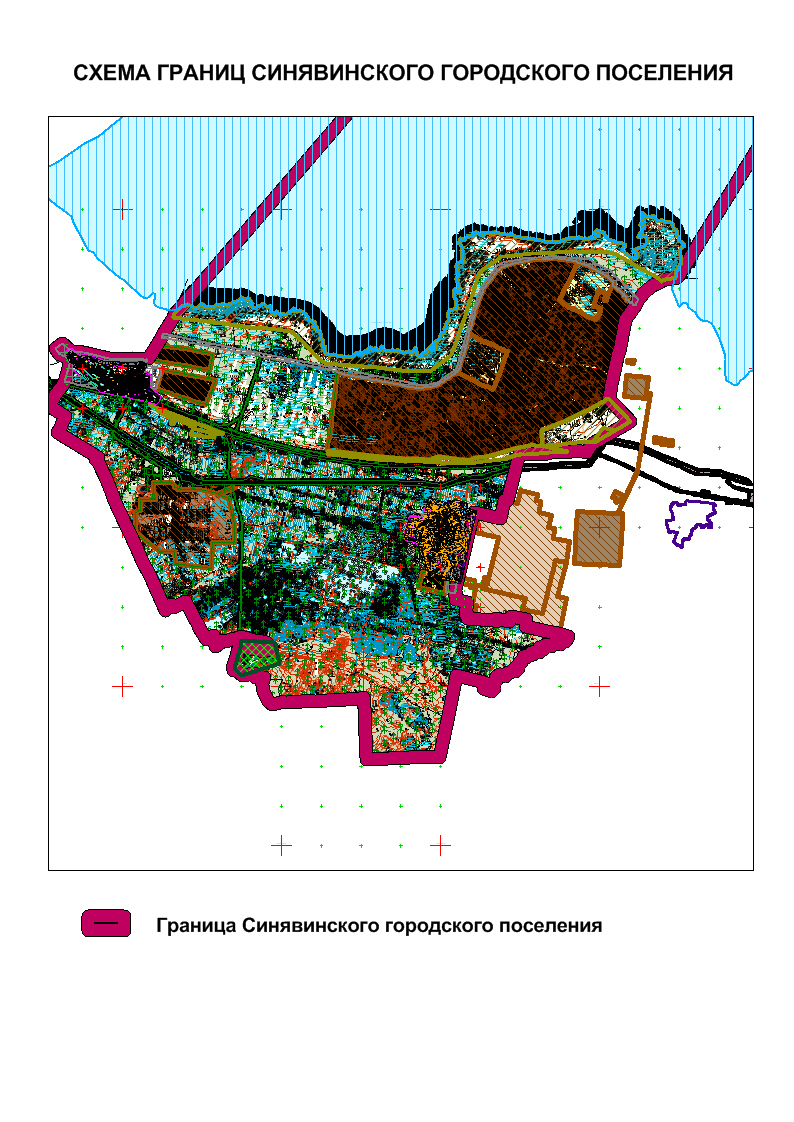 Приложение № __2____ к Правилам благоустройства территории Синявинского  городского поселения, утвержденным решением совета депутатов Синявинского городского поселения от «12» февраля 2018 года № 3Форма предупреждения П Р Е Д У П Р Е Ж Д Е Н И Е об устранении (фотофиксации) правонарушенияСогласно требованиям пункта ____________ Правил благоустройства территории Синявинского городского поселения, утвержденных решением совета депутатов от «12» февраля 2018 года № 3,Вам необходимо устранить следующие правонарушения:1.До _________________________________________________________________________2.До _________________________________________________________________________3. До _________________________________________________________________________4. До _________________________________________________________________________В случае невыполнения предупреждения к Вам могут быть применены меры административного воздействия в соответствии с действующим законодательством.Предупреждение выдал:   _______________________________________________________(подпись, дата)                                                    (Ф.И.О. должность)Приложение № _3_____ к Правилам благоустройства территории Синявинского городского поселения, утвержденным решением совета депутатов Синявинского городского поселения от «12» февраля 2018 года № 3Форма акта о выявленном нарушенииА К То выявленном нарушении «___» _________ 201__ года				гор. (нас. пункт) _________________ час. ____ мин.Мной, ____________________________________________________________(должность, наименование подразделения, фамилия имя отчество, для гражданина – адрес проживания, телефон)_____________________________________________________________________________совместно с__________________________________________________________________(должность, наименование подразделения, фамилия имя отчество, для гражданина – адрес проживания, телефон)__________________________________________________________________________________________________________________________________________________________по адресу:__________________________________________________________                              (город, населенный пункт, улица, микрорайон, дом, подъезд, иной адресный ориентир, расстояние от него и т.д.) __________________________________________________________________________________________________________________________________________________________проведен (о)__________________________________________________________________                                       (осмотр территории, объекта и т.д.)_____________________________________________________________________________Установлено, что ______________________________________________________________			(наименование субъекта  (юридического лица, индивидуального предпринимателя, должностного лица, __________________________________________________________________гражданина и описание его действий  влекущих нарушение, при наличии указываются прилагаемые схемы, фотографии  и т.д.)____________________________________________________________________________________________________________________________________,что является нарушением пункт__  ____________________________ Правил благоустройства территории Синявинского городского поселения, утвержденных решением совета депутатов Синявинского  городского поселения от «12»февраля 2018 года № 3.__________________________/______________________________/	(подпись)					(Ф.И.О.)__________________________/______________________________/	(подпись)					(Ф.И.О.)_______________________/_________________________/	(подпись)					(Ф.И.О.)Приложение № _4_____ к Правилам благоустройства территории Синявинского  городского поселения,                    утвержденным решением совета депутатов Синявинского городского поселения от «12» февраля 2018 года № 3Форма предписанияПредписание об устранении нарушения Правил благоустройства Синявинского городского поселения_____________________________________________________________________________(краткое описание причины выявления нарушения – плановое, внеплановое проведение контроля _______________________________________________________________________________________________________за соблюдением Правил благоустройства,  проверка устного или письменного заявления, обращения и поручения)выявлено, что _________________________________________________________________                               (наименование лица, совершившего нарушение и краткое описание действий (бездействий) повлекшее_____________________________________________________________________________нарушение Правил благоустройства)что является нарушением п._____________Правил благоустройства территории Синявинского городского поселения, утвержденных решением совета депутатов от 12 февраля 2018 года №3, Для устранения нарушения Вам необходимо:До_____________________________________________________________________До_____________________________________________________________________До _____________________________________________________________________В случае невыполнения предписания к Вам могут быть применены меры административного воздействия в соответствии с частью 1 статьи 19,5 Кодекса Российской Федерации об административных правонарушениях.О выполнении настоящего предписания прошу сообщить до «______» ________20_____года письменно или по телефону  ___________________________Предписание выдал:   __________________________________________________________(подпись, дата)                                                      (Ф.И.О. должность)Предписание получил:__________________________________________________________(подпись, дата)                                                    (Ф.И.О. должность)Приложение № __5____ к Правилам благоустройства территории Синявинского городского поселения, утвержденным решением совета депутатов Синявинского городского поселения от «12» февраля 2018 года № 3 Форма уведомления об устранении правонарушенияГлаве администрации Синявинского городского поселения _______________________________от__________________________________________________________________________________________, Прож.:________________________________________________________Телефон:______________________;E-mail:________________________;Работающего:__________________________________________________УВЕДОМЛЕНИЕ ОБ УСТРАНЕНИИ ПРАВОНАРУШЕНИЯ(ГАРАНТИЙНОЕ ПИСЬМО)Я,______________________________, являясь ______________________________________                    (фамилия, инициалы) 				(собственником, арендатором, пользователем, владельцем, т.п.)_______________________________________, расположенного по адресу: _____________ (земельного участка, дома, здания, строения, др.)_____________________________________________________________________________	(адрес объекта)ОБЯЗУЮСЬ ВЫПОЛНИТЬ:1. до «________»___________ 2018_года_______________________________ _____________________________________________________________________________2. до «________»___________ 2018_года_______________________________ _____________________________________________________________________________3. до «________»___________ 2018_года________________________________________________________________________________________________________________________Административная ответственность за нарушение требований Правил благоустройства территории Синявинского городского поселения мне разъяснена.«________»__________ 201___  года				Подпись:_______Угловой штамп администрации «_____» ________20_____года(дата вынесения предписания)Адрес, Ф.И.О. нарушителя или адрес юридического лица, индивидуального предпринимателя, Ф.И.О. руководителя или ответственного должностного лицаУгловой штамп  администрации «_____» ________20_____года(дата вынесения предписания)Адрес, Ф.И.О. нарушителя или адрес юридического лица, индивидуального предпринимателя, Ф.И.О. руководителя или ответственного должностного лица